Julius Caesarby William ShakespeareJulius CaesarCALPHURNIA, his wife, Servant to themMarcus Brutus			PORTIA, his wifeLUCIUS, their servantCaius Cassius
Casca
Cinna
Decius Brutus
Caius Ligarius
Metellus Cimber
Trebonius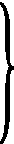 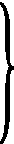 CICEROPUBLIUSPOPILIUS LENAFLAVIUSMARULLUSMARK ANTHONYLEPIDUSOCTAVIUSServant to AntonyServant to OctaviusLucilius
Titinius
Messala
Varro
Claudius
Young Cato
Strato
Volumnius
Labeo (nonspeaking)
Flavius (nonspeaking)
Dardanus
ClitusA Carpenter
A Cobbler
A Soothsayer
ARTEMIDORORUS
First, Second, Third, and Fourth Plebeians
CINNA the poet
PINDARUS, slave to Cassius, freed upon Cassius’s death
First, Second, Third, and Fourth Soldiers in Brutus’s army
Another Poet
A Messenger
First and Second Soldiers in Antony’s army
Citizens, Senators, Petitioners, Plebeians, SoldiersACT 1	Act 1 Scene 1Enter Flavius, Marullus, and certain Commoners,including a Carpenter and a Cobbler, over the stage.
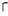 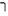 FLAVIUS Hence! Home, you idle creatures, get you home!Is this a holiday? What, know you not,
Being mechanical, you ought not walk
Upon a laboring day without the signOf your profession?—Speak, what trade art thou?	5CARPENTER 	Why, sir, a carpenter.MARULLUSWhere is thy leather apron and thy rule?What dost thou with thy best apparel on?—You, sir, what trade are you?COBBLER 	Truly, sir, in respect of a fine workman, I am	10but, as you would say, a cobbler.MARULLUSBut what trade art thou? Answer me directly.COBBLER 	A trade, sir, that I hope I may use with a safeconscience, which is indeed, sir, a mender of bad
soles. 	15					 		FLAVIUSWhat trade, thou knave? Thou naughty knave, whattrade?COBBLER	Nay, I beseech you, sir, be not out with me.Yet if you be out, sir, I can mend you.MARULLUS What mean’st thou by that? Mend me, thou saucy			20fellow?COBBLER 	Why, sir, cobble you.FLAVIUS 	Thou art a cobbler, art thou?COBBLER	Truly, sir, all that I live by is with theawl. I meddle with no tradesman’s matters nor			25women’s matters, but withal I am indeed, sir, asurgeon to old shoes: when they are in great danger,I recover them. As proper men as ever trod uponneat’s leather have gone upon my handiwork.FLAVIUS But wherefore art not in thy shop today?	30Why dost thou lead these men about the streets?COBBLER 	Truly, sir, to wear out their shoes, toget myself into more work. But indeed, sir, wemake holiday to see Caesar and to rejoice in histriumph.		35MARULLUS Wherefore rejoice? What conquest brings he home?What tributaries follow him to RomeTo grace in captive bonds his chariot wheels?You blocks, you stones, you worse than senselessthings!		40O you hard hearts, you cruel men of Rome,Knew you not Pompey? Many a time and oftHave you climbed up to walls and battlements,To towers and windows, yea, to chimney tops,Your infants in your arms, and there have sat	45The livelong day, with patient expectation,To see great Pompey pass the streets of Rome.And when you saw his chariot but appear,Have you not made an universal shout,That Tiber trembled underneath her banks	50To hear the replication of your sounds
Made in her concave shores?
And do you now put on your best attire?
And do you now cull out a holiday?
And do you now strew flowers in his way	55That comes in triumph over Pompey’s blood?
Be gone!
Run to your houses, fall upon your knees,
Pray to the gods to intermit the plague
That needs must light on this ingratitude.	60FLAVIUSGo, go, good countrymen, and for this faultAssemble all the poor men of your sort,Draw them to Tiber banks, and weep your tearsInto the channel, till the lowest streamDo kiss the most exalted shores of all. 	65All the Commoners exit.See whe’er their basest mettle be not moved.They vanish tongue-tied in their guiltiness.Go you down that way towards the Capitol.This way will I. Disrobe the imagesIf you do find them decked with ceremonies.		70MARULLUS	May we do so?You know it is the feast of Lupercal.FLAVIUSIt is no matter. Let no images
Be hung with Caesar’s trophies. I’ll about
And drive away the vulgar from the streets;	75So do you too, where you perceive them thick.
These growing feathers plucked from Caesar’s wing
Will make him fly an ordinary pitch,
Who else would soar above the view of men
And keep us all in servile fearfulness.	80	They exit in different directions.Act 1 Scene 2 Enter Caesar, Antony for the course, Calphurnia, PortiaDecius, Cicero, Brutus, Cassius, Casca, a Soothsayer;after them Marullus and Flavius and Commoners.CAESARCalphurnia.CASCA	Peace, ho! Caesar speaks.CAESAR	Calphurnia.CALPHURNIA	Here, my lord.CAESARStand you directly in Antonius’ way	5When he doth run his course.—Antonius.ANTONY 	Caesar, my lord.CAESARForget not in your speed, Antonius,To touch Calphurnia, for our elders sayThe barren, touchèd in this holy chase,	10Shake off their sterile curse.ANTONY		I shall remember.When Caesar says “Do this,” it is performed.CAESARSet on and leave no ceremony out.		Sennet.SOOTHSAYER	Caesar.	15CAESAR	Ha! Who calls?CASCABid every noise be still. Peace, yet again!CAESARWho is it in the press that calls on me?I hear a tongue shriller than all the musicCry “Caesar.” Speak. Caesar is turned to hear.		20SOOTHSAYERBeware the ides of March.CAESAR	What man is that?BRUTUSA soothsayer bids you beware the ides of March.CAESARSet him before me. Let me see his face.CASSIUSFellow, come from the throng.	25	The Soothsayer comes forward.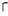 	Look upon Caesar.CAESARWhat sayst thou to me now? Speak once again.SOOTHSAYER	Beware the ides of March.CAESARHe is a dreamer. Let us leave him. Pass.Sennet. All but Brutus and Cassius exit.CASSIUSWill you go see the order of the course?	30BRUTUS	Not I.CASSIUS	I pray you, do.BRUTUSI am not gamesome. I do lack some partOf that quick spirit that is in Antony.Let me not hinder, Cassius, your desires.	35I’ll leave you.CASSIUSBrutus, I do observe you now of late.I have not from your eyes that gentlenessAnd show of love as I was wont to have.You bear too stubborn and too strange a hand	40Over your friend that loves you.BRUTUS	Cassius,Be not deceived. If I have veiled my look,
I turn the trouble of my countenance
Merely upon myself. Vexèd I am	45Of late with passions of some difference,
Conceptions only proper to myself,
Which give some soil, perhaps, to my behaviors.
But let not therefore my good friends be grieved
(Among which number, Cassius, be you one)	50Nor construe any further my neglect
Than that poor Brutus, with himself at war,
Forgets the shows of love to other men.CASSIUSThen, Brutus, I have much mistook your passion,
By means whereof this breast of mine hath buried	55
Thoughts of great value, worthy cogitations.
Tell me, good Brutus, can you see your face?BRUTUSNo, Cassius, for the eye sees not itself
But by reflection, by some other things.CASSIUS 	’Tis just.			60And it is very much lamented, Brutus,
That you have no such mirrors as will turn
Your hidden worthiness into your eye,
That you might see your shadow. I have heard
Where many of the best respect in Rome,	65
Except immortal Caesar, speaking of Brutus
And groaning underneath this age’s yoke,
Have wished that noble Brutus had his eyes.BRUTUSInto what dangers would you lead me, Cassius,
That you would have me seek into myself	70
For that which is not in me?CASSIUSTherefore, good Brutus, be prepared to hear.
And since you know you cannot see yourself	75
So well as by reflection, I, your glass,
Will modestly discover to yourself
That of yourself which you yet know not of.
And be not jealous on me, gentle Brutus.
Were I a common laughter, or did use
To stale with ordinary oaths my love
To every new protester; if you know	80
That I do fawn on men and hug them hard
And after scandal them, or if you know
That I profess myself in banqueting
To all the rout, then hold me dangerous.				Flourish and shout.BRUTUSWhat means this shouting? I do fear the people	85
Choose Caesar for their king.CASSIUS	Ay, do you fear it?Then must I think you would not have it so.BRUTUSI would not, Cassius, yet I love him well.
But wherefore do you hold me here so long?	90
What is it that you would impart to me?
If it be aught toward the general good,
Set honor in one eye and death i’ th’ other
And I will look on both indifferently;
For let the gods so speed me as I love		95
The name of honor more than I fear death.CASSIUSI know that virtue to be in you, Brutus,
As well as I do know your outward favor.
Well, honor is the subject of my story.
I cannot tell what you and other men		100
Think of this life; but, for my single self,
I had as lief not be as live to be
In awe of such a thing as I myself.
I was born free as Caesar; so were you;
We both have fed as well, and we can both	105
Endure the winter’s cold as well as he.
For once, upon a raw and gusty day,
The troubled Tiber chafing with her shores,
Caesar said to me “Dar’st thou, Cassius, now
Leap in with me into this angry flood		110
And swim to yonder point?” Upon the word,
Accoutered as I was, I plungèd in
And bade him follow; so indeed he did.
The torrent roared, and we did buffet itWith lusty sinews, throwing it aside		115
And stemming it with hearts of controversy.
But ere we could arrive the point proposed,
Caesar cried “Help me, Cassius, or I sink!”
I, as Aeneas, our great ancestor,
Did from the flames of Troy upon his shoulder	120
The old Anchises bear, so from the waves of Tiber
Did I the tired Caesar. And this man
Is now become a god, and Cassius is
A wretched creature and must bend his body
If Caesar carelessly but nod on him.		125
He had a fever when he was in Spain,
And when the fit was on him, I did mark
How he did shake. ’Tis true, this god did shake.
His coward lips did from their color fly,
And that same eye whose bend doth awe the world	130
Did lose his luster. I did hear him groan.
Ay, and that tongue of his that bade the Romans
Mark him and write his speeches in their books,
“Alas,” it cried “Give me some drink, Titinius”
As a sick girl. You gods, it doth amaze me	135
A man of such a feeble temper should
So get the start of the majestic world
And bear the palm alone.	Shout. Flourish.BRUTUS Another general shout!I do believe that these applauses are		140
For some new honors that are heaped on Caesar.CASSIUSWhy, man, he doth bestride the narrow world
Like a Colossus, and we petty men
Walk under his huge legs and peep about
To find ourselves dishonorable graves.		145
Men at some time are masters of their fates.
The fault, dear Brutus, is not in our stars,
But in ourselves, that we are underlings.“Brutus” and “Caesar”—what should be in that“Caesar”?	150Why should that name be sounded more thanyours?Write them together, yours is as fair a name;
Sound them, it doth become the mouth as well;
Weigh them, it is as heavy; conjure with ’em,	155
“Brutus” will start a spirit as soon as “Caesar.”
Now, in the names of all the gods at once,
Upon what meat doth this our Caesar feed
That he is grown so great? Age, thou art shamed!
Rome, thou hast lost the breed of noble bloods!	160
When went there by an age, since the great flood,
But it was famed with more than with one man?
When could they say, till now, that talked of Rome,
That her wide walks encompassed but one man?
Now is it Rome indeed, and room enough	165
When there is in it but one only man.
O, you and I have heard our fathers say
There was a Brutus once that would have brooked
Th’ eternal devil to keep his state in Rome
As easily as a king.		170BRUTUSThat you do love me, I am nothing jealous.
What you would work me to, I have some aim.
How I have thought of this, and of these times,
I shall recount hereafter. For this present,
I would not, so with love I might entreat you,	175
Be any further moved. What you have said
I will consider; what you have to say
I will with patience hear, and find a time
Both meet to hear and answer such high things.
Till then, my noble friend, chew upon this:	180
Brutus had rather be a villager
Than to repute himself a son of RomeUnder these hard conditions as this time
Is like to lay upon us.CASSIUS	I am glad that my weak words	185Have struck but thus much show of fire from
Brutus.Enter Caesar and his train.BRUTUSThe games are done, and Caesar is returning.CASSIUSAs they pass by, pluck Casca by the sleeve,
And he will, after his sour fashion, tell you	190
What hath proceeded worthy note today.BRUTUSI will do so. But look you, Cassius,
The angry spot doth glow on Caesar’s brow,
And all the rest look like a chidden train.
Calphurnia’s cheek is pale, and Cicero		195
Looks with such ferret and such fiery eyes
As we have seen him in the Capitol,
Being crossed in conference by some senators.CASSIUS Casca will tell us what the matter is.CAESAR	Antonius.	200ANTONY Caesar.CAESARLet me have men about me that are fat,
Sleek-headed men, and such as sleep a-nights.
Yond Cassius has a lean and hungry look.
He thinks too much. Such men are dangerous.	205ANTONYFear him not, Caesar; he’s not dangerous.
He is a noble Roman, and well given.CAESARWould he were fatter! But I fear him not.
Yet if my name were liable to fear,
I do not know the man I should avoid		210
So soon as that spare Cassius. He reads much,
He is a great observer, and he looks
Quite through the deeds of men. He loves no plays,
As thou dost, Antony; he hears no music;
Seldom he smiles, and smiles in such a sort	215
As if he mocked himself and scorned his spirit
That could be moved to smile at anything.
Such men as he be never at heart’s ease
Whiles they behold a greater than themselves,
And therefore are they very dangerous.		220
I rather tell thee what is to be feared
Than what I fear; for always I am Caesar.
Come on my right hand, for this ear is deaf,
And tell me truly what thou think’st of him.	Sennet. Caesar and his train exit	but Casca remains behind.CASCA	You pulled me by the cloak. Would you speak			225with me?BRUTUSAy, Casca. Tell us what hath chanced today
That Caesar looks so sad.CASCA	Why, you were with him, were you not?BRUTUSI should not then ask Casca what had chanced.	230CASCA	Why, there was a crown offered him; and, beingoffered him, he put it by with the back of his hand,thus, and then the people fell a-shouting.BRUTUS	  What was the second noise for?CASCA	Why, for that too.		235CASSIUSThey shouted thrice. What was the last cry for?CASCA	Why, for that too.BRUTUS	  Was the crown offered him thrice?CASCA	Ay, marry, was ’t, and he put it by thrice, everytime gentler than other; and at every putting-by,		240mine honest neighbors shouted.CASSIUS	Who offered him the crown?CASCA	Why, Antony.BRUTUSTell us the manner of it, gentle Casca.CASCA	I can as well be hanged as tell the manner of it.	245It was mere foolery; I did not mark it. I saw Mark
Antony offer him a crown (yet ’twas not a crown
neither; ’twas one of these coronets), and, as I told
you, he put it by once; but for all that, to my
thinking, he would fain have had it. Then he offered				250
it to him again; then he put it by again; but to my
thinking, he was very loath to lay his fingers off it.
And then he offered it the third time. He put it the
third time by, and still as he refused it the rabblement
hooted and clapped their chopped hands and	255
threw up their sweaty nightcaps and uttered such a
deal of stinking breath because Caesar refused the
crown that it had almost choked Caesar, for he
swooned and fell down at it. And for mine own part,
I durst not laugh for fear of opening my lips and	260
receiving the bad air.CASSIUSBut soft, I pray you. What, did Caesar swoon?CASCA	He fell down in the marketplace and foamed atmouth and was speechless.BRUTUS’Tis very like; he hath the falling sickness.				265CASSIUSNo, Caesar hath it not; but you and I
And honest Casca, we have the falling sickness.CASCA	I know not what you mean by that, but I amsure Caesar fell down. If the tag-rag people did not
clap him and hiss him, according as he pleased and			270
displeased them, as they use to do the players in the
theater, I am no true man.BRUTUSWhat said he when he came unto himself?CASCA	Marry, before he fell down, when he perceivedthe common herd was glad he refused the crown,	275he plucked me ope his doublet and offered them his
throat to cut. An I had been a man of any occupation,
if I would not have taken him at a word, I
would I might go to hell among the rogues. And so	280
he fell. When he came to himself again, he said if he
had done or said anything amiss, he desired their
Worships to think it was his infirmity. Three or four
wenches where I stood cried “Alas, good soul!” and
forgave him with all their hearts. But there’s no
heed to be taken of them; if Caesar had stabbed					285their mothers, they would have done no less.BRUTUSAnd, after that, he came thus sad away?CASCA	Ay.CASSIUS	Did Cicero say anything?CASCA	Ay, he spoke Greek.	290CASSIUS	To what effect?CASCA	Nay, an I tell you that, I’ll ne’er look you i’ th’face again. But those that understood him smiled at
one another and shook their heads. But for mine
own part, it was Greek to me. I could tell you more	295
news too: Marullus and Flavius, for pulling scarves
off Caesar’s images, are put to silence. Fare you
well. There was more foolery yet, if I could remember
it.CASSIUS	Will you sup with me tonight, Casca?	300CASCA	No, I am promised forth.CASSIUS	Will you dine with me tomorrow?CASCA	Ay, if I be alive, and your mind hold, and yourdinner worth the eating.CASSIUS	Good. I will expect you.	305CASCA	Do so. Farewell both.	He exits.BRUTUSWhat a blunt fellow is this grown to be!
He was quick mettle when he went to school.CASSIUSSo is he now in execution
Of any bold or noble enterprise,		310
However he puts on this tardy form.
This rudeness is a sauce to his good wit,
Which gives men stomach to digest his words
With better appetite.BRUTUSAnd so it is. For this time I will leave you.		315
Tomorrow, if you please to speak with me,
I will come home to you; or, if you will,
Come home to me, and I will wait for you.CASSIUSI will do so. Till then, think of the world.								Brutus exits.Well, Brutus, thou art noble. Yet I see	320
Thy honorable mettle may be wrought
From that it is disposed. Therefore it is meet
That noble minds keep ever with their likes;
For who so firm that cannot be seduced?
Caesar doth bear me hard, but he loves Brutus.	325
If I were Brutus now, and he were Cassius,
He should not humor me. I will this night
In several hands in at his windows throw,
As if they came from several citizens,
Writings, all tending to the great opinion	330
That Rome holds of his name, wherein obscurely
Caesar’s ambition shall be glancèd at
And after this, let Caesar seat him sure,
For we will shake him, or worse days endure.	He exits.Act 1 Scene 3 Thunder and lightning. Enter Casca and Cicero.CICEROGood even, Casca. Brought you Caesar home?
Why are you breathless? And why stare you so?CASCAAre not you moved, when all the sway of earth
Shakes like a thing unfirm? O Cicero,
I have seen tempests when the scolding winds	5
Have rived the knotty oaks, and I have seen
Th’ ambitious ocean swell and rage and foam
To be exalted with the threat’ning clouds;
But never till tonight, never till now,
Did I go through a tempest dropping fire.		10
Either there is a civil strife in heaven,
Or else the world, too saucy with the gods,
Incenses them to send destruction.CICEROWhy, saw you anything more wonderful?CASCAA common slave (you know him well by sight)		15
Held up his left hand, which did flame and burn
Like twenty torches joined; and yet his hand,
Not sensible of fire, remained unscorched.
Besides (I ha’ not since put up my sword),
Against the Capitol I met a lion,		20
Who glazed upon me and went surly by
Without annoying me. And there were drawn
Upon a heap a hundred ghastly women,
Transformèd with their fear, who swore they saw
Men all in fire walk up and down the streets.		25
And yesterday the bird of night did sit
Even at noonday upon the marketplace,
Hooting and shrieking. When these prodigies
Do so conjointly meet, let not men say“These are their reasons, they are natural,”			30
For I believe they are portentous things
Unto the climate that they point upon.CICEROIndeed, it is a strange-disposèd time.
But men may construe things after their fashion,
Clean from the purpose of the things themselves.				35
Comes Caesar to the Capitol tomorrow?CASCAHe doth, for he did bid Antonius
Send word to you he would be there tomorrow.CICEROGood night then, Casca. This disturbèd sky
Is not to walk in.		40CASCA 	Farewell, Cicero  	Cicero exits.	Enter Cassius.CASSIUS 	Who’s there?CASCA 	A Roman.CASSIUS 	Casca, by your voice.CASCAYour ear is good. Cassius, what night is this!	45CASSIUSA very pleasing night to honest men.CASCAWho ever knew the heavens menace so?CASSIUSThose that have known the earth so full of faults.
For my part, I have walked about the streets,
Submitting me unto the perilous night,			50
And thus unbracèd, Casca, as you see,
Have bared my bosom to the thunder-stone;
And when the cross blue lightning seemed to open
The breast of heaven, I did present myself
Even in the aim and very flash of it.		55CASCABut wherefore did you so much tempt the heavens?
It is the part of men to fear and tremble
When the most mighty gods by tokens send
Such dreadful heralds to astonish us.CASSIUSYou are dull, Casca, and those sparks of life		60
That should be in a Roman you do want,
Or else you use not. You look pale, and gaze,
And put on fear, and cast yourself in wonder,
To see the strange impatience of the heavens.
But if you would consider the true cause		65
Why all these fires, why all these gliding ghosts,
Why birds and beasts from quality and kind,
Why old men, fools, and children calculate,
Why all these things change from their ordinance,
Their natures, and preformèd faculties,		70
To monstrous quality—why, you shall find
That heaven hath infused them with these spirits
To make them instruments of fear and warning
Unto some monstrous state.
Now could I, Casca, name to thee a man		75
Most like this dreadful night,
That thunders, lightens, opens graves, and roars
As doth the lion in the Capitol;
A man no mightier than thyself or me
In personal action, yet prodigious grown,		80
And fearful, as these strange eruptions are.CASCA’Tis Caesar that you mean, is it not, Cassius?CASSIUSLet it be who it is. For Romans now
Have thews and limbs like to their ancestors.
But, woe the while, our fathers’ minds are dead,	85
And we are governed with our mothers’ spirits.
Our yoke and sufferance show us womanish.CASCAIndeed, they say the Senators tomorrow
Mean to establish Caesar as a king,
And he shall wear his crown by sea and land		90
In every place save here in Italy.CASSIUSI know where I will wear this dagger then;
Cassius from bondage will deliver Cassius.
Therein, you gods, you make the weak most strong;
Therein, you gods, you tyrants do defeat.		95
Nor stony tower, nor walls of beaten brass,
Nor airless dungeon, nor strong links of iron,
Can be retentive to the strength of spirit;
But life, being weary of these worldly bars,
Never lacks power to dismiss itself.		100
If I know this, know all the world besides,
That part of tyranny that I do bear
I can shake off at pleasure.	Thunder still.CASCA 	So can I.So every bondman in his own hand bears		105
The power to cancel his captivity.CASSIUSAnd why should Caesar be a tyrant, then?
Poor man, I know he would not be a wolf
But that he sees the Romans are but sheep;
He were no lion, were not Romans hinds.		110
Those that with haste will make a mighty fire
Begin it with weak straws. What trash is Rome,
What rubbish, and what offal when it serves
For the base matter to illuminate
So vile a thing as Caesar! But, O grief,		115
Where hast thou led me? I perhaps speak this
Before a willing bondman; then, I know
My answer must be made. But I am armed,
And dangers are to me indifferent.CASCAYou speak to Casca, and to such a man		120
That is no fleering telltale. Hold. My hand.	They shake hands.Be factious for redress of all these griefs,
And I will set this foot of mine as far
As who goes farthest.CASSIUS 	There’s a bargain made.			125Now know you, Casca, I have moved already
Some certain of the noblest-minded Romans
To undergo with me an enterprise
Of honorable-dangerous consequence.
And I do know by this they stay for me		130
In Pompey’s Porch. For now, this fearful night,
There is no stir or walking in the streets;
And the complexion of the element
In favor ’s like the work we have in hand,
Most bloody, fiery, and most terrible.		135	Enter Cinna.CASCAStand close awhile, for here comes one in haste.CASSIUS’Tis Cinna; I do know him by his gait.
He is a friend.—Cinna, where haste you so?CINNATo find out you. Who’s that? Metellus Cimber?CASSIUSNo, it is Casca, one incorporate		140
To our attempts. Am I not stayed for, Cinna?CINNAI am glad on ’t. What a fearful night is this!
There’s two or three of us have seen strange sights.CASSIUS Am I not stayed for? Tell me.CINNAYes, you are. O Cassius, if you could		145
But win the noble Brutus to our party—CASSIUS, handing him papersBe you content. Good Cinna, take this paper,
And look you lay it in the Praetor’s chair,
Where Brutus may but find it; and throw this
In at his window; set this up with wax		150
Upon old Brutus’ statue. All this done,
Repair to Pompey’s Porch, where you shall find us.
Is Decius Brutus and Trebonius there?CINNAAll but Metellus Cimber, and he’s gone
To seek you at your house. Well, I will hie		155
And so bestow these papers as you bade me.CASSIUSThat done, repair to Pompey’s Theater.	Cinna exits.Come, Casca, you and I will yet ere day
See Brutus at his house. Three parts of him
Is ours already, and the man entire		160
Upon the next encounter yields him ours.CASCAO, he sits high in all the people’s hearts,
And that which would appear offense in us
His countenance, like richest alchemy,
Will change to virtue and to worthiness.		165CASSIUSHim and his worth and our great need of him
You have right well conceited. Let us go,
For it is after midnight, and ere day
We will awake him and be sure of him.	They exit.ACT 2 Act 2 Scene 1Enter Brutus in his orchard.BRUTUS 		What, Lucius, ho!—I cannot by the progress of the stars
Give guess how near to day.—Lucius, I say!—
I would it were my fault to sleep so soundly.—
When, Lucius, when? Awake, I say! What, Lucius!	5	Enter Lucius.LUCIUS 	Called you, my lord?BRUTUSGet me a taper in my study, Lucius.
When it is lighted, come and call me here.LUCIUS 	I will, my lord.		 	He exits.BRUTUSIt must be by his death. And for my part
I know no personal cause to spurn at him,		10
But for the general. He would be crowned:
How that might change his nature, there’s thequestion.It is the bright day that brings forth the adder,		15
And that craves wary walking. Crown him that,
And then I grant we put a sting in him
That at his will he may do danger with.
Th’ abuse of greatness is when it disjoinsRemorse from power. And, to speak truth of Caesar,	20
I have not known when his affections swayed
More than his reason. But ’tis a common proof
That lowliness is young ambition’s ladder,
Whereto the climber-upward turns his face;
But, when he once attains the upmost round,		25
He then unto the ladder turns his back,
Looks in the clouds, scorning the base degrees
By which he did ascend. So Caesar may.
Then, lest he may, prevent. And since the quarrel
Will bear no color for the thing he is,		30
Fashion it thus: that what he is, augmented,
Would run to these and these extremities.
And therefore think him as a serpent’s egg,
Which, hatched, would, as his kind, growmischievous,						35And kill him in the shell.	Enter Lucius.LUCIUSThe taper burneth in your closet, sir.Searching the window for a flint, I found
This paper, thus sealed up, and I am sure
It did not lie there when I went to bed.		40	Gives him the letter.BRUTUSGet you to bed again. It is not day.Is not tomorrow, boy, the ides of March?LUCIUS	I know not, sir.BRUTUSLook in the calendar, and bring me word.LUCIUS	I will, sir. 	He exits.	45BRUTUSThe exhalations, whizzing in the air,
Give so much light that I may read by them.	Opens the letter and reads.Brutus, thou sleep’st. Awake, and see thyself!
Shall Rome, etc. Speak, strike, redress!
“Brutus, thou sleep’st. Awake.”	50
Such instigations have been often dropped
Where I have took them up.
“Shall Rome, etc.” Thus must I piece it out:
Shall Rome stand under one man’s awe? What,Rome?	55My ancestors did from the streets of Rome
The Tarquin drive when he was called a king.
“Speak, strike, redress!” Am I entreated
To speak and strike? O Rome, I make thee promise,
If the redress will follow, thou receives	60
Thy full petition at the hand of Brutus.	Enter Lucius.LUCIUS 	Sir, March is wasted fifteen days.	Knock within.BRUTUS’Tis good. Go to the gate; somebody knocks.	Lucius exits.Since Cassius first did whet me against Caesar,
I have not slept.		65
Between the acting of a dreadful thing
And the first motion, all the interim is
Like a phantasma or a hideous dream.
The genius and the mortal instruments
Are then in council, and the state of man,	70
Like to a little kingdom, suffers then
The nature of an insurrection.	Enter Lucius.LUCIUSSir, ’tis your brother Cassius at the door,
Who doth desire to see you.BRUTUS 	Is he alone?	75LUCIUSNo, sir. There are more with him.BRUTUS	Do you knowthem?LUCIUSNo, sir. Their hats are plucked about their ears,
And half their faces buried in their cloaks,	80
That by no means I may discover them
By any mark of favor.BRUTUS 	Let ’em enter.		Lucius exits.They are the faction. O conspiracy,Sham’st thou to show thy dang’rous brow by night,	85
When evils are most free? O, then, by day
Where wilt thou find a cavern dark enough
To mask thy monstrous visage? Seek none,conspiracy.Hide it in smiles and affability;		90
For if thou path, thy native semblance on,
Not Erebus itself were dim enough
To hide thee from prevention.Enter the conspirators, Cassius, Casca, Decius, Cinna,			Metellus, and Trebonius.CASSIUSI think we are too bold upon your rest.
Good morrow, Brutus. Do we trouble you?	95BRUTUSI have been up this hour, awake all night.
Know I these men that come along with you?CASSIUSYes, every man of them; and no man here
But honors you, and every one doth wish
You had but that opinion of yourself	100
Which every noble Roman bears of you.
This is Trebonius.BRUTUS			He is welcome hither.CASSIUSThis, Decius Brutus.BRUTUS	He is welcome too.	105CASSIUSThis, Casca; this, Cinna; and this, Metellus Cimber.BRUTUS 	  They are all welcome.What watchful cares do interpose themselves
Betwixt your eyes and night?CASSIUS   Shall I entreat a word?	110	Brutus and Cassius whisper.DECIUSHere lies the east; doth not the day break here?CASCA   No.CINNAO pardon, sir, it doth; and yon gray lines
That fret the clouds are messengers of day.CASCAYou shall confess that you are both deceived.				115
Here, as I point my sword, the sun arises,
Which is a great way growing on the south,
Weighing the youthful season of the year.
Some two months hence, up higher toward thenorth	120He first presents his fire, and the high east
Stands, as the Capitol, directly here.BRUTUS, coming forward with CassiusGive me your hands all over, one by one.CASSIUSAnd let us swear our resolution.BRUTUSNo, not an oath. If not the face of men,		125
The sufferance of our souls, the time’s abuse—
If these be motives weak, break off betimes,
And every man hence to his idle bed.
So let high-sighted tyranny range onTill each man drop by lottery. But if these—	130
As I am sure they do—bear fire enough
To kindle cowards and to steel with valor
The melting spirits of women, then, countrymen,
What need we any spur but our own cause
To prick us to redress? What other bond	135
Than secret Romans that have spoke the word
And will not palter? And what other oath
Than honesty to honesty engaged
That this shall be or we will fall for it?
Swear priests and cowards and men cautelous,	140
Old feeble carrions, and such suffering souls
That welcome wrongs; unto bad causes swear
Such creatures as men doubt; but do not stain
The even virtue of our enterprise,
Nor th’ insuppressive mettle of our spirits,	145
To think that or our cause or our performance
Did need an oath, when every drop of blood
That every Roman bears, and nobly bears,
Is guilty of a several bastardy
If he do break the smallest particle		150
Of any promise that hath passed from him.CASSIUSBut what of Cicero? Shall we sound him?
I think he will stand very strong with us.CASCALet us not leave him out.CINNA 	No, by no means.	155METELLUSO, let us have him, for his silver hairs
Will purchase us a good opinion
And buy men’s voices to commend our deeds.
It shall be said his judgment ruled our hands.
Our youths and wildness shall no whit appear,					160
But all be buried in his gravity.BRUTUSO, name him not! Let us not break with him,
For he will never follow anything
That other men begin.CASSIUS 	Then leave him out.	165CASCA     Indeed, he is not fit.DECIUSShall no man else be touched, but only Caesar?CASSIUSDecius, well urged. I think it is not meet
Mark Antony, so well beloved of Caesar,
Should outlive Caesar. We shall find of him	170
A shrewd contriver; and, you know, his means,
If he improve them, may well stretch so far
As to annoy us all; which to prevent,
Let Antony and Caesar fall together.BRUTUSOur course will seem too bloody, Caius Cassius,	175
To cut the head off and then hack the limbs,
Like wrath in death and envy afterwards;
For Antony is but a limb of Caesar.
Let’s be sacrificers, but not butchers, Caius.
We all stand up against the spirit of Caesar,	180
And in the spirit of men there is no blood.
O, that we then could come by Caesar’s spirit
And not dismember Caesar! But, alas,
Caesar must bleed for it. And, gentle friends,
Let’s kill him boldly, but not wrathfully.	185
Let’s carve him as a dish fit for the gods,
Not hew him as a carcass fit for hounds.
And let our hearts, as subtle masters do,
Stir up their servants to an act of rage
And after seem to chide ’em. This shall make	190
Our purpose necessary and not envious;
Which so appearing to the common eyes,
We shall be called purgers, not murderers.And for Mark Antony, think not of him,
For he can do no more than Caesar’s arm	195
When Caesar’s head is off.CASSIUS 		Yet I fear him,For in the engrafted love he bears to Caesar—BRUTUSAlas, good Cassius, do not think of him.
If he love Caesar, all that he can do	200
Is to himself: take thought and die for Caesar.
And that were much he should, for he is given
To sports, to wildness, and much company.TREBONIUSThere is no fear in him. Let him not die,
For he will live and laugh at this hereafter.	205	Clock strikes.BRUTUSPeace, count the clock.CASSIUS 	The clock hath strickenthree.TREBONIUS’Tis time to part.
CASSIUS 	But it is doubtful yet	210Whether Caesar will come forth today or no,
For he is superstitious grown of late,
Quite from the main opinion he held once
Of fantasy, of dreams, and ceremonies.
It may be these apparent prodigies,	215
The unaccustomed terror of this night,
And the persuasion of his augurers
May hold him from the Capitol today.DECIUSNever fear that. If he be so resolved,
I can o’ersway him, for he loves to hear	220
That unicorns may be betrayed with trees,
And bears with glasses, elephants with holes,
Lions with toils, and men with flatterers.But when I tell him he hates flatterers,
He says he does, being then most flatterèd.	225
Let me work,
For I can give his humor the true bent,
And I will bring him to the Capitol.CASSIUSNay, we will all of us be there to fetch him.BRUTUSBy the eighth hour, is that the uttermost?	230CINNABe that the uttermost, and fail not then.METELLUSCaius Ligarius doth bear Caesar hard,
Who rated him for speaking well of Pompey.
I wonder none of you have thought of him.BRUTUSNow, good Metellus, go along by him.	235
He loves me well, and I have given him reasons.
Send him but hither, and I’ll fashion him.CASSIUSThe morning comes upon ’s. We’ll leave you,Brutus.And, friends, disperse yourselves, but all remember	240
What you have said, and show yourselves trueRomans.BRUTUSGood gentlemen, look fresh and merrily.
Let not our looks put on our purposes,
But bear it, as our Roman actors do,	245
With untired spirits and formal constancy.
And so good morrow to you every one.	All but Brutus exit.Boy! Lucius!—Fast asleep? It is no matter.
Enjoy the honey-heavy dew of slumber.
Thou hast no figures nor no fantasies	250Which busy care draws in the brains of men.
Therefore thou sleep’st so sound.	Enter Portia.PORTIA 					Brutus, my lord.BRUTUSPortia! What mean you? Wherefore rise you now?
It is not for your health thus to commit	255
Your weak condition to the raw cold morning.PORTIANor for yours neither. You’ve ungently, Brutus,
Stole from my bed. And yesternight at supper
You suddenly arose and walked about,
Musing and sighing, with your arms across,	260
And when I asked you what the matter was,
You stared upon me with ungentle looks.
I urged you further; then you scratched your head
And too impatiently stamped with your foot.
Yet I insisted; yet you answered not,	265
But with an angry wafture of your hand
Gave sign for me to leave you. So I did,
Fearing to strengthen that impatience
Which seemed too much enkindled, and withal
Hoping it was but an effect of humor,	270
Which sometime hath his hour with every man.
It will not let you eat nor talk nor sleep,
And could it work so much upon your shape
As it hath much prevailed on your condition,
I should not know you Brutus. Dear my lord,	275
Make me acquainted with your cause of grief.BRUTUSI am not well in health, and that is all.PORTIABrutus is wise and, were he not in health,
He would embrace the means to come by it.BRUTUSWhy so I do. Good Portia, go to bed.	280PORTIAIs Brutus sick? And is it physical
To walk unbracèd and suck up the humors
Of the dank morning? What, is Brutus sick,
And will he steal out of his wholesome bed
To dare the vile contagion of the night	285
And tempt the rheumy and unpurgèd air
To add unto his sickness? No, my Brutus,
You have some sick offense within your mind,
Which by the right and virtue of my place
I ought to know of. She kneels. And upon my	290kneesI charm you, by my once commended beauty,
By all your vows of love, and that great vow
Which did incorporate and make us one,
That you unfold to me, your self, your half,	295
Why you are heavy, and what men tonight
Have had resort to you; for here have been
Some six or seven who did hide their faces
Even from darkness.BRUTUS	Kneel not, gentle Portia.			300			He lifts her up.PORTIAI should not need, if you were gentle Brutus.
Within the bond of marriage, tell me, Brutus,
Is it excepted I should know no secrets
That appertain to you? Am I your self
But, as it were, in sort or limitation,	305
To keep with you at meals, comfort your bed,
And talk to you sometimes? Dwell I but in thesuburbsOf your good pleasure? If it be no more,
Portia is Brutus’ harlot, not his wife.	310
BRUTUSYou are my true and honorable wife,
As dear to me as are the ruddy drops
That visit my sad heart.PORTIAIf this were true, then should I know this secret.
I grant I am a woman, but withal	315A woman that Lord Brutus took to wife.
I grant I am a woman, but withal
A woman well-reputed, Cato’s daughter.
Think you I am no stronger than my sex,
Being so fathered and so husbanded?	320
Tell me your counsels; I will not disclose ’em.
I have made strong proof of my constancy,
Giving myself a voluntary wound
Here, in the thigh. Can I bear that with patience,
And not my husband’s secrets?	325BRUTUS 	O you gods,Render me worthy of this noble wife!	Knock.Hark, hark, one knocks. Portia, go in awhile,
And by and by thy bosom shall partake
The secrets of my heart.				330
All my engagements I will construe to thee,
All the charactery of my sad brows.
Leave me with haste.	Portia exits.	Lucius, who ’s that knocks?	Enter Lucius and Ligarius.LUCIUSHere is a sick man that would speak with you.			335BRUTUSCaius Ligarius, that Metellus spoke of.—Boy, stand aside.		Lucius exits.	Caius Ligarius, how?LIGARIUSVouchsafe good morrow from a feeble tongue.
BRUTUSO, what a time have you chose out, brave Caius,	340
To wear a kerchief! Would you were not sick!LIGARIUSI am not sick, if Brutus have in hand
Any exploit worthy the name of honor.BRUTUSSuch an exploit have I in hand, Ligarius,
Had you a healthful ear to hear of it.	345LIGARIUSBy all the gods that Romans bow before,
I here discard my sickness.	He takes off his kerchief.	Soul of Rome,
Brave son derived from honorable loins,
Thou like an exorcist hast conjured up		350
My mortifièd spirit. Now bid me run,
And I will strive with things impossible,
Yea, get the better of them. What’s to do?BRUTUSA piece of work that will make sick men whole.LIGARIUSBut are not some whole that we must make sick?	355BRUTUSThat must we also. What it is, my Caius,
I shall unfold to thee as we are going
To whom it must be done.LIGARIUS 	Set on your foot,And with a heart new-fired I follow you		360
To do I know not what; but it sufficeth
That Brutus leads me on. 	Thunder.BRUTUS 	Follow me then.	They exit.Act 2 Scene 2 Thunder and lightning. Enter Julius Caesar in hisnightgown.CAESARNor heaven nor earth have been at peace tonight.
Thrice hath Calphurnia in her sleep cried out
“Help ho, they murder Caesar!”—Who’s within?
		Enter a Servant.SERVANT 	My lord.CAESARGo bid the priests do present sacrifice,	5
And bring me their opinions of success.SERVANT 	I will, my lord. 	He exits.	Enter Calphurnia.CALPHURNIAWhat mean you, Caesar? Think you to walk forth?
You shall not stir out of your house today.CAESARCaesar shall forth. The things that threatened me	10
Ne’er looked but on my back. When they shall see
The face of Caesar, they are vanishèd.CALPHURNIACaesar, I never stood on ceremonies,
Yet now they fright me. There is one within,
Besides the things that we have heard and seen,	15
Recounts most horrid sights seen by the watch.
A lioness hath whelpèd in the streets,
And graves have yawned and yielded up their dead.
Fierce fiery warriors fought upon the clouds
In ranks and squadrons and right form of war,	20
Which drizzled blood upon the Capitol.
The noise of battle hurtled in the air,
Horses did neigh, and dying men did groan,And ghosts did shriek and squeal about the streets.
O Caesar, these things are beyond all use,	25
And I do fear them.CAESAR 	What can be avoidedWhose end is purposed by the mighty gods?
Yet Caesar shall go forth, for these predictions
Are to the world in general as to Caesar.	30CALPHURNIAWhen beggars die there are no comets seen;
The heavens themselves blaze forth the death of
princes.CAESARCowards die many times before their deaths;
The valiant never taste of death but once.	35
Of all the wonders that I yet have heard,
It seems to me most strange that men should fear,
Seeing that death, a necessary end,
Will come when it will come.	Enter a Servant.	What say the augurers?	40SERVANTThey would not have you to stir forth today.
Plucking the entrails of an offering forth,
They could not find a heart within the beast.CAESARThe gods do this in shame of cowardice.
Caesar should be a beast without a heart	45
If he should stay at home today for fear.
No, Caesar shall not. Danger knows full well
That Caesar is more dangerous than he.
We are two lions littered in one day,
And I the elder and more terrible.	50
And Caesar shall go forth.CALPHURNIA 	Alas, my lord,Your wisdom is consumed in confidence.Do not go forth today. Call it my fear
That keeps you in the house, and not your own.	55
We’ll send Mark Antony to the Senate House,
And he shall say you are not well today.
Let me, upon my knee, prevail in this.	She kneels.CAESARMark Antony shall say I am not well,
And for thy humor I will stay at home.		60	He lifts her up.	Enter Decius.Here’s Decius Brutus; he shall tell them so.DECIUSCaesar, all hail! Good morrow, worthy Caesar.
I come to fetch you to the Senate House.CAESARAnd you are come in very happy time
To bear my greeting to the Senators		65
And tell them that I will not come today.
Cannot is false, and that I dare not, falser.
I will not come today. Tell them so, Decius.CALPHURNIASay he is sick.CAESAR 	Shall Caesar send a lie?	70Have I in conquest stretched mine arm so far,
To be afeard to tell graybeards the truth?
Decius, go tell them Caesar will not come.DECIUSMost mighty Caesar, let me know some cause,
Lest I be laughed at when I tell them so.		75CAESARThe cause is in my will. I will not come.
That is enough to satisfy the Senate.
But for your private satisfaction,
Because I love you, I will let you know.
Calphurnia here, my wife, stays me at home.	80She dreamt tonight she saw my statue,
Which, like a fountain with an hundred spouts,
Did run pure blood; and many lusty Romans
Came smiling and did bathe their hands in it.
And these does she apply for warnings and portents	85
And evils imminent, and on her knee
Hath begged that I will stay at home today.DECIUSThis dream is all amiss interpreted.
It was a vision fair and fortunate.
Your statue spouting blood in many pipes,	90
In which so many smiling Romans bathed,
Signifies that from you great Rome shall suck
Reviving blood, and that great men shall press
For tinctures, stains, relics, and cognizance.
This by Calphurnia’s dream is signified.	95CAESARAnd this way have you well expounded it.DECIUSI have, when you have heard what I can say.
And know it now: the Senate have concluded
To give this day a crown to mighty Caesar.
If you shall send them word you will not come,	100
Their minds may change. Besides, it were a mock
Apt to be rendered, for someone to say
“Break up the Senate till another time,
When Caesar’s wife shall meet with better dreams.”
If Caesar hide himself, shall they not whisper	105
“Lo, Caesar is afraid”?
Pardon me, Caesar, for my dear dear love
To your proceeding bids me tell you this,
And reason to my love is liable.CAESARHow foolish do your fears seem now, Calphurnia!	110I am ashamèd I did yield to them.
Give me my robe, for I will go.Enter Brutus, Ligarius, Metellus, Casca, Trebonius,
Cinna, and Publius.And look where Publius is come to fetch me.PUBLIUSGood morrow, Caesar.CAESAR 	Welcome, Publius.—	115	What, Brutus, are you stirred so early too?—Good morrow, Casca.—Caius Ligarius,
Caesar was ne’er so much your enemy
As that same ague which hath made you lean.—
What is ’t o’clock?	120BRUTUS 	Caesar, ’tis strucken eight.CAESARI thank you for your pains and courtesy.	Enter Antony.See, Antony that revels long a-nights
Is notwithstanding up.—Good morrow, Antony.ANTONY    So to most noble Caesar.	125CAESAR,  to Servant   Bid them prepare within.—I am to blame to be thus waited for.         Servant exits.Now, Cinna.—Now, Metellus.—What, Trebonius,
I have an hour’s talk in store for you.
Remember that you call on me today;	130
Be near me that I may remember you.TREBONIUSCaesar, I will.  Aside.  And so near will I beThat your best friends shall wish I had been further.CAESARGood friends, go in and taste some wine with me,
And we, like friends, will straightway go together.	135BRUTUS,  asideThat every like is not the same, O Caesar,
The heart of Brutus earns to think upon.	They exit.Act 2 Scene 3 Enter Artemidorus reading a paper.ARTEMIDORUS	Caesar, beware of Brutus, take heed ofCassius, come not near Casca, have an eye to Cinna,
trust not Trebonius, mark well Metellus Cimber.
Decius Brutus loves thee not. Thou hast wronged		5
Caius Ligarius. There is but one mind in all these
men, and it is bent against Caesar. If thou beest not
immortal, look about you. Security gives way to
conspiracy. The mighty gods defend thee!	Thy lover,	Artemidorus	10Here will I stand till Caesar pass along,
And as a suitor will I give him this.
My heart laments that virtue cannot live
Out of the teeth of emulation.
If thou read this, O Caesar, thou mayest live;		15
If not, the Fates with traitors do contrive.	He exits.
Act 2 Scene 4Enter Portia and Lucius.PORTIAI prithee, boy, run to the Senate House.
Stay not to answer me, but get thee gone.
Why dost thou stay?LUCIUS 		To know my errand, madam.PORTIAI would have had thee there and here again	5
Ere I can tell thee what thou shouldst do there.
Aside. O constancy, be strong upon my side;
Set a huge mountain ’tween my heart and tongue.
I have a man’s mind but a woman’s might.How hard it is for women to keep counsel!—	10
Art thou here yet?LUCIUS 	Madam, what should I do?Run to the Capitol, and nothing else?
And so return to you, and nothing else?PORTIAYes, bring me word, boy, if thy lord look well,	15
For he went sickly forth. And take good note
What Caesar doth, what suitors press to him.
Hark, boy, what noise is that?LUCIUS   I hear none, madam.PORTIA   Prithee, listen well.	20I heard a bustling rumor like a fray,
And the wind brings it from the Capitol.LUCIUS   Sooth, madam, I hear nothing.		Enter the Soothsayer.PORTIACome hither, fellow. Which way hast thou been?SOOTHSAYER	At mine own house, good lady.	25PORTIA	What is ’t o’clock?SOOTHSAYER 			About the ninth hour, lady.PORTIAIs Caesar yet gone to the Capitol?SOOTHSAYERMadam, not yet. I go to take my stand
To see him pass on to the Capitol.	30PORTIAThou hast some suit to Caesar, hast thou not?SOOTHSAYERThat I have, lady. If it will please Caesar
To be so good to Caesar as to hear me,
I shall beseech him to befriend himself.PORTIAWhy, know’st thou any harms intended towards	35him?SOOTHSAYERNone that I know will be, much that I fear maychance.Good morrow to you.—Here the street is narrow.
The throng that follows Caesar at the heels,						40
Of senators, of praetors, common suitors,
Will crowd a feeble man almost to death.
I’ll get me to a place more void, and there
Speak to great Caesar as he comes along.	He exits.PORTIAI must go in. Aside. Ay me, how weak a thing	45
The heart of woman is! O Brutus,
The heavens speed thee in thine enterprise!
Sure the boy heard me. To Lucius. Brutus hath asuitThat Caesar will not grant. Aside. O, I grow	50faint.—Run, Lucius, and commend me to my lord.
Say I am merry. Come to me again
And bring me word what he doth say to thee.	They exit separately.
ACT 3 Act 3 Scene 1 Flourish. Enter Caesar, Antony, Lepidus; Brutus, Cassius,
Casca, Decius, Metellus, Trebonius, Cinna; Publius,
Popilius, Artemidorus, the Soothsayer, and other
Senators and Petitioners.CAESAR 	The ides of March are come.SOOTHSAYER 	Ay, Caesar, but not gone.ARTEMIDORUS 	Hail, Caesar. Read this schedule.DECIUSTrebonius doth desire you to o’erread,
At your best leisure, this his humble suit.	5ARTEMIDORUSO Caesar, read mine first, for mine’s a suit
That touches Caesar nearer. Read it, great Caesar.CAESARWhat touches us ourself shall be last served.ARTEMIDORUSDelay not, Caesar; read it instantlyCAESARWhat, is the fellow mad?	10PUBLIUS 	Sirrah, give place.CASSIUSWhat, urge you your petitions in the street?Come to the Capitol.	Caesar goes forward, the rest following.POPILIUS, to Cassius I wish your enterprise today may thrive.CASSIUS  What enterprise, Popilius?	15POPILIUS  Fare you well. 	He walks away.BRUTUS    What said Popilius Lena?CASSIUSHe wished today our enterprise might thrive.
I fear our purpose is discoverèd.BRUTUSLook how he makes to Caesar. Mark him.		20CASSIUSCasca, be sudden, for we fear prevention.—
Brutus, what shall be done? If this be known,
Cassius or Caesar never shall turn back,
For I will slay myself.BRUTUS 	Cassius, be constant.	25Popilius Lena speaks not of our purposes,
For look, he smiles, and Caesar doth not change.CASSIUSTrebonius knows his time, for look you, Brutus,
He draws Mark Antony out of the way.	Trebonius and Antony exit.DECIUSWhere is Metellus Cimber? Let him go	30
And presently prefer his suit to Caesar.BRUTUSHe is addressed. Press near and second him.CINNACasca, you are the first that rears your hand.CAESARAre we all ready? What is now amiss
That Caesar and his Senate must redress?	35METELLUS, kneelingMost high, most mighty, and most puissant Caesar,
Metellus Cimber throws before thy seat
An humble heart.CAESAR 	I must prevent thee, Cimber.These couchings and these lowly courtesies	40
Might fire the blood of ordinary men
And turn preordinance and first decree
Into the law of children. Be not fond
To think that Caesar bears such rebel blood
That will be thawed from the true quality	45
With that which melteth fools—I mean sweetwords,Low-crookèd curtsies, and base spaniel fawning.
Thy brother by decree is banishèd.
If thou dost bend and pray and fawn for him,	50
I spurn thee like a cur out of my way.
Know: Caesar doth not wrong, nor without cause
Will he be satisfied.METELLUSIs there no voice more worthy than my own
To sound more sweetly in great Caesar’s ear	55
For the repealing of my banished brother?BRUTUS, kneelingI kiss thy hand, but not in flattery, Caesar,
Desiring thee that Publius Cimber may
Have an immediate freedom of repeal.CAESARWhat, Brutus?	60CASSIUS, kneeling	Pardon, Caesar; Caesar, pardon!
As low as to thy foot doth Cassius fall
To beg enfranchisement for Publius Cimber.CAESARI could be well moved, if I were as you.
If I could pray to move, prayers would move me.	65
But I am constant as the Northern Star,
Of whose true fixed and resting quality
There is no fellow in the firmament.
The skies are painted with unnumbered sparks;They are all fire, and every one doth shine.	70
But there’s but one in all doth hold his place.
So in the world: ’tis furnished well with men,
And men are flesh and blood, and apprehensive.
Yet in the number I do know but one
That unassailable holds on his rank,	75
Unshaked of motion; and that I am he
Let me a little show it, even in this:
That I was constant Cimber should be banished
And constant do remain to keep him so.CINNA, kneelingO Caesar—	80CAESAR 	Hence. Wilt thou lift up Olympus?DECIUS, kneelingGreat Caesar—CAESAR 	Doth not Brutus bootless kneel?CASCA 		Speak, hands, for me!	As Casca strikes, the others rise up and stab Caesar.CAESAR 	Et tu, Brutè?—Then fall, Caesar.	85	He dies.CINNALiberty! Freedom! Tyranny is dead!
Run hence, proclaim, cry it about the streets.CASSIUSSome to the common pulpits and cry out“Liberty, freedom, and enfranchisement.”BRUTUSPeople and Senators, be not affrighted.	90
Fly not; stand still. Ambition’s debt is paid.CASCAGo to the pulpit, Brutus.DECIUS 	And Cassius too.BRUTUS 	Where’s Publius?CINNAHere, quite confounded with this mutiny.	95
METELLUSStand fast together, lest some friend of Caesar’s
Should chance—BRUTUSTalk not of standing.—Publius, good cheer.
There is no harm intended to your person,
Nor to no Roman else. So tell them, Publius.	100CASSIUSAnd leave us, Publius, lest that the people,
Rushing on us, should do your age some mischief.BRUTUSDo so, and let no man abide this deed
But we the doers.	All but the Conspirators exit.	Enter Trebonius.CASSIUS 	Where is Antony?	105				TREBONIUS Fled to his house amazed.Men, wives, and children stare, cry out, and run
As it were doomsday.BRUTUS 	Fates, we will know yourpleasures.		110That we shall die we know; ’tis but the time,
And drawing days out, that men stand upon.CASCA Why, he that cuts off twenty years of lifeCuts off so many years of fearing death.BRUTUSGrant that, and then is death a benefit.	115
So are we Caesar’s friends, that have abridged
His time of fearing death. Stoop, Romans, stoop,
And let us bathe our hands in Caesar’s blood
Up to the elbows and besmear our swords.
Then walk we forth, even to the marketplace,	120
And, waving our red weapons o’er our heads,
Let’s all cry “Peace, freedom, and liberty!”CASSIUSStoop then, and wash.They smear their hands and swords with Caesar’s blood.	How many ages hence
Shall this our lofty scene be acted over	125
In states unborn and accents yet unknown!BRUTUSHow many times shall Caesar bleed in sport,
That now on Pompey’s basis lies along
No worthier than the dust!CASSIUS    So oft as that shall be,	130So often shall the knot of us be called
The men that gave their country liberty.DECIUSWhat, shall we forth?CASSIUS 	Ay, every man away.Brutus shall lead, and we will grace his heels	135
With the most boldest and best hearts of Rome.	Enter a Servant.BRUTUSSoft, who comes here? A friend of Antony’s.SERVANT, kneelingThus, Brutus, did my master bid me kneel.
Thus did Mark Antony bid me fall down,
And, being prostrate, thus he bade me say:	140
Brutus is noble, wise, valiant, and honest;
Caesar was mighty, bold, royal, and loving.
Say, I love Brutus, and I honor him;
Say, I feared Caesar, honored him, and loved him.
If Brutus will vouchsafe that Antony	145
May safely come to him and be resolved
How Caesar hath deserved to lie in death,
Mark Antony shall not love Caesar dead
So well as Brutus living, but will follow
The fortunes and affairs of noble Brutus	150Thorough the hazards of this untrod state
With all true faith. So says my master Antony.BRUTUSThy master is a wise and valiant Roman.
I never thought him worse.
Tell him, so please him come unto this place,	155
He shall be satisfied and, by my honor,
Depart untouched.SERVANT		I’ll fetch him presently.	Servant exits.BRUTUSI know that we shall have him well to friend.CASSIUSI wish we may; but yet have I a mind	160
That fears him much, and my misgiving still
Falls shrewdly to the purpose.
	Enter Antony.
BRUTUSBut here comes Antony.—Welcome, Mark Antony!ANTONYO mighty Caesar, dost thou lie so low?
Are all thy conquests, glories, triumphs, spoils	165
Shrunk to this little measure? Fare thee well.—
I know not, gentlemen, what you intend,
Who else must be let blood, who else is rank.
If I myself, there is no hour so fit
As Caesar’s death’s hour, nor no instrument	170
Of half that worth as those your swords made rich
With the most noble blood of all this world.
I do beseech you, if you bear me hard,
Now, whilst your purpled hands do reek and smoke,
Fulfill your pleasure. Live a thousand years,	175
I shall not find myself so apt to die;
No place will please me so, no mean of death,As here by Caesar, and by you cut off,
The choice and master spirits of this age.BRUTUSO Antony, beg not your death of us!	180
Though now we must appear bloody and cruel,
As by our hands and this our present act
You see we do, yet see you but our hands
And this the bleeding business they have done.
Our hearts you see not; they are pitiful;	185
And pity to the general wrong of Rome
(As fire drives out fire, so pity pity)
Hath done this deed on Caesar. For your part,
To you our swords have leaden points, Mark Antony.
Our arms in strength of malice, and our hearts	190
Of brothers’ temper, do receive you in
With all kind love, good thoughts, and reverence.CASSIUSYour voice shall be as strong as any man’s
In the disposing of new dignities.BRUTUSOnly be patient till we have appeased	195
The multitude, beside themselves with fear;
And then we will deliver you the cause
Why I, that did love Caesar when I struck him,
Have thus proceeded.ANTONY 	I doubt not of your wisdom.	200Let each man render me his bloody hand.
First, Marcus Brutus, will I shake with you.—
Next, Caius Cassius, do I take your hand.—
Now, Decius Brutus, yours;—now yours,Metellus;—		205Yours, Cinna;—and, my valiant Casca, yours;—
Though last, not least in love, yours, goodTrebonius.—Gentlemen all—alas, what shall I say?
My credit now stands on such slippery ground	210
That one of two bad ways you must conceit me,Either a coward or a flatterer.—
That I did love thee, Caesar, O, ’tis true!
If then thy spirit look upon us now,
Shall it not grieve thee dearer than thy death	215
To see thy Antony making his peace,
Shaking the bloody fingers of thy foes—
Most noble!—in the presence of thy corpse?
Had I as many eyes as thou hast wounds,
Weeping as fast as they stream forth thy blood,	220
It would become me better than to close
In terms of friendship with thine enemies.
Pardon me, Julius! Here wast thou bayed, bravehart,Here didst thou fall, and here thy hunters stand	225
Signed in thy spoil and crimsoned in thy Lethe.
O world, thou wast the forest to this hart,
And this indeed, O world, the heart of thee.
How like a deer strucken by many princes
Dost thou here lie!	230CASSIUS     Mark Antony—ANTONY	Pardon me, Caius Cassius.The enemies of Caesar shall say this;
Then, in a friend, it is cold modesty.CASSIUSI blame you not for praising Caesar so.	235
But what compact mean you to have with us?
Will you be pricked in number of our friends,
Or shall we on and not depend on you?ANTONYTherefore I took your hands, but was indeed
Swayed from the point by looking down on Caesar.	240
Friends am I with you all and love you all,
Upon this hope, that you shall give me reasons
Why and wherein Caesar was dangerous.BRUTUSOr else were this a savage spectacle.Our reasons are so full of good regard	245
That were you, Antony, the son of Caesar,
You should be satisfied.ANTONY 	That’s all I seek;And am, moreover, suitor that I may
Produce his body to the marketplace,	250
And in the pulpit, as becomes a friend,
Speak in the order of his funeral.BRUTUSYou shall, Mark Antony.CASSIUS 	Brutus, a word with you.Aside to Brutus. You know not what you do. Do	255not consentThat Antony speak in his funeral.
Know you how much the people may be moved
By that which he will utter?BRUTUS, aside to Cassius   By your pardon,	260I will myself into the pulpit first
And show the reason of our Caesar’s death.
What Antony shall speak I will protest
He speaks by leave and by permission,
And that we are contented Caesar shall	265
Have all true rites and lawful ceremonies.
It shall advantage more than do us wrong.CASSIUS, aside to BrutusI know not what may fall. I like it not.BRUTUSMark Antony, here, take you Caesar’s body.
You shall not in your funeral speech blame us	270
But speak all good you can devise of Caesar
And say you do ’t by our permission,
Else shall you not have any hand at all
About his funeral. And you shall speak
In the same pulpit whereto I am going,	275
After my speech is ended.ANTONY 	Be it so.I do desire no more.BRUTUSPrepare the body, then, and follow us.	All but Antony exit.ANTONYO pardon me, thou bleeding piece of earth,	280
That I am meek and gentle with these butchers.
Thou art the ruins of the noblest man
That ever livèd in the tide of times.
Woe to the hand that shed this costly blood!
Over thy wounds now do I prophesy	285
(Which like dumb mouths do ope their ruby lips
To beg the voice and utterance of my tongue)
A curse shall light upon the limbs of men;
Domestic fury and fierce civil strife
Shall cumber all the parts of Italy;	290
Blood and destruction shall be so in use
And dreadful objects so familiar
That mothers shall but smile when they behold
Their infants quartered with the hands of war,
All pity choked with custom of fell deeds;	295
And Caesar’s spirit, ranging for revenge,
With Ate by his side come hot from hell,
Shall in these confines with a monarch’s voice
Cry “Havoc!” and let slip the dogs of war,
That this foul deed shall smell above the earth	300
With carrion men groaning for burial.
	Enter Octavius’ Servant.You serve Octavius Caesar, do you not?SERVANT  I do, Mark Antony.ANTONYCaesar did write for him to come to Rome.SERVANTHe did receive his letters and is coming,	305And bid me say to you by word of mouth—
O Caesar!ANTONYThy heart is big. Get thee apart and weep.
Passion, I see, is catching, for mine eyes,
Seeing those beads of sorrow stand in thine,	310
Began to water. Is thy master coming?SERVANTHe lies tonight within seven leagues of Rome.ANTONYPost back with speed and tell him what hathchanced.Here is a mourning Rome, a dangerous Rome,	315
No Rome of safety for Octavius yet.
Hie hence and tell him so.—Yet stay awhile;
Thou shalt not back till I have borne this corpse
Into the marketplace. There shall I try,
In my oration, how the people take	320
The cruel issue of these bloody men,
According to the which thou shalt discourse
To young Octavius of the state of things.
Lend me your hand.	They exit with Caesar’s body.Act 3 Scene 2 Enter Brutus and Cassius with the Plebeians.PLEBEIANSWe will be satisfied! Let us be satisfied!BRUTUSThen follow me and give me audience, friends.—
Cassius, go you into the other street
And part the numbers.—
Those that will hear me speak, let ’em stay here;	5
Those that will follow Cassius, go with him;And public reasons shall be renderèd
Of Caesar’s death.FIRST PLEBEIAN 	I will hear Brutus speak.SECOND PLEBEIANI will hear Cassius, and compare their reasons	10
When severally we hear them renderèd.	Cassius exits with some of the Plebeians.
		Brutus goes into the pulpit.THIRD PLEBEIANThe noble Brutus is ascended. Silence.BRUTUS Be patient till the last.Romans, countrymen, and lovers, hear me for my
cause, and be silent that you may hear. Believe me	15
for mine honor, and have respect to mine honor
that you may believe. Censure me in your wisdom,
and awake your senses that you may the better
judge. If there be any in this assembly, any dear
friend of Caesar’s, to him I say that Brutus’ love	20
to Caesar was no less than his. If then that friend
demand why Brutus rose against Caesar, this is my
answer: not that I loved Caesar less, but that I loved
Rome more. Had you rather Caesar were living, and
die all slaves, than that Caesar were dead, to live all	25
freemen? As Caesar loved me, I weep for him. As he
was fortunate, I rejoice at it. As he was valiant, I
honor him. But, as he was ambitious, I slew him.
There is tears for his love, joy for his fortune, honor
for his valor, and death for his ambition. Who is	30
here so base that would be a bondman? If any,
speak, for him have I offended. Who is here so rude
that would not be a Roman? If any, speak, for him
have I offended. Who is here so vile that will not
love his country? If any, speak, for him have I	35
offended. I pause for a reply.PLEBEIANS    None, Brutus, none.BRUTUS      Then none have I offended. I have done nomore to Caesar than you shall do to Brutus. The
question of his death is enrolled in the Capitol, his	40glory not extenuated wherein he was worthy, nor
his offenses enforced for which he suffered death.
Enter Mark Antony and others with Caesar’s body.
Here comes his body, mourned by Mark Antony,
who, though he had no hand in his death, shall
receive the benefit of his dying—a place in the	45
commonwealth—as which of you shall not? With
this I depart: that, as I slew my best lover for the
good of Rome, I have the same dagger for myself
when it shall please my country to need my death.PLEBEIANS   Live, Brutus, live, live!	50FIRST PLEBEIANBring him with triumph home unto his house.SECOND PLEBEIANGive him a statue with his ancestors.THIRD PLEBEIANLet him be Caesar.FOURTH PLEBEIAN Caesar’s better partsShall be crowned in Brutus.										55FIRST PLEBEIANWe’ll bring him to his house with shouts and
clamors.BRUTUSMy countrymen—SECOND PLEBEIAN 	Peace, silence! Brutus speaks.FIRST PLEBEIAN	 Peace, ho!	60BRUTUSGood countrymen, let me depart alone,
And, for my sake, stay here with Antony.
Do grace to Caesar’s corpse, and grace his speech
Tending to Caesar’s glories, which Mark Antony
(By our permission) is allowed to make.	65I do entreat you, not a man depart,
Save I alone, till Antony have spoke.	He descends and exits.FIRST PLEBEIANStay, ho, and let us hear Mark Antony!THIRD PLEBEIANLet him go up into the public chair.PLEBEIANSWe’ll hear him.—Noble Antony, go up.		70ANTONYFor Brutus’ sake, I am beholding to you.	He goes into the pulpit.FOURTH PLEBEIAN What does he say of Brutus?THIRD PLEBEIAN He says for Brutus’ sakeHe finds himself beholding to us all.FOURTH PLEBEIAN’Twere best he speak no harm of Brutus here.	75
FIRST PLEBEIANThis Caesar was a tyrant.THIRD PLEBEIAN 					Nay, that’s certain.We are blest that Rome is rid of him.SECOND PLEBEIANPeace, let us hear what Antony can say.ANTONYYou gentle Romans—	80PLEBEIANS 	Peace, ho! Let us hear him.ANTONYFriends, Romans, countrymen, lend me your ears.
I come to bury Caesar, not to praise him.
The evil that men do lives after them;
The good is oft interrèd with their bones.	85
So let it be with Caesar. The noble Brutus
Hath told you Caesar was ambitious.
If it were so, it was a grievous fault,
And grievously hath Caesar answered it.
Here, under leave of Brutus and the rest	90
(For Brutus is an honorable man;So are they all, all honorable men),
Come I to speak in Caesar’s funeral.
He was my friend, faithful and just to me,	95
But Brutus says he was ambitious,
And Brutus is an honorable man.
He hath brought many captives home to Rome,
Whose ransoms did the general coffers fill.
Did this in Caesar seem ambitious?
When that the poor have cried, Caesar hath wept;	100
Ambition should be made of sterner stuff.
Yet Brutus says he was ambitious,
And Brutus is an honorable man.
You all did see that on the Lupercal
I thrice presented him a kingly crown,	105
Which he did thrice refuse. Was this ambition?
Yet Brutus says he was ambitious,
And sure he is an honorable man.
I speak not to disprove what Brutus spoke,
But here I am to speak what I do know.	110
You all did love him once, not without cause.
What cause withholds you, then, to mourn forhim?—O judgment, thou art fled to brutish beasts,And men have lost their reason!—Bear with me;		115
My heart is in the coffin there with Caesar,
And I must pause till it come back to me.	He weeps.FIRST PLEBEIANMethinks there is much reason in his sayings.SECOND PLEBEIANIf thou consider rightly of the matter,Caesar has had great wrong.	120THIRD PLEBEIAN 	Has he, masters?I fear there will a worse come in his place.FOURTH PLEBEIANMarked you his words? He would not take thecrown;Therefore ’tis certain he was not ambitious.	125FIRST PLEBEIANIf it be found so, some will dear abide it.SECOND PLEBEIANPoor soul, his eyes are red as fire with weeping.THIRD PLEBEIANThere’s not a nobler man in Rome than Antony.FOURTH PLEBEIANNow mark him. He begins again to speak.ANTONYBut yesterday the word of Caesar might	130
Have stood against the world. Now lies he there,
And none so poor to do him reverence.
O masters, if I were disposed to stir
Your hearts and minds to mutiny and rage,
I should do Brutus wrong and Cassius wrong,	135
Who, you all know, are honorable men.
I will not do them wrong. I rather choose
To wrong the dead, to wrong myself and you,
Than I will wrong such honorable men.
But here’s a parchment with the seal of Caesar.	140
I found it in his closet. ’Tis his will.
Let but the commons hear this testament,
Which, pardon me, I do not mean to read,
And they would go and kiss dead Caesar’s wounds
And dip their napkins in his sacred blood—	145
Yea, beg a hair of him for memory
And, dying, mention it within their wills,
Bequeathing it as a rich legacy
Unto their issue.FOURTH PLEBEIANWe’ll hear the will. Read it, Mark Antony.	150PLEBEIANSThe will, the will! We will hear Caesar’s will.ANTONYHave patience, gentle friends. I must not read it.It is not meet you know how Caesar loved you.
You are not wood, you are not stones, but men.
And, being men, hearing the will of Caesar,	155
It will inflame you; it will make you mad.
’Tis good you know not that you are his heirs,
For if you should, O, what would come of it?FOURTH PLEBEIANRead the will! We’ll hear it, Antony.PLEBEIANSYou shall read us the will, Caesar’s will.	160ANTONYWill you be patient? Will you stay awhile?
I have o’ershot myself to tell you of it.
I fear I wrong the honorable menWhose daggers have stabbed Caesar. I do fear it.FOURTH PLEBEIAN 	They were traitors. Honorable men?	165PLEBEIANS        The will! The testament!SECOND PLEBEIAN 	They were villains, murderers. Thewill! Read the will.ANTONYYou will compel me, then, to read the will?
Then make a ring about the corpse of Caesar,	170
And let me show you him that made the will.
Shall I descend? And will you give me leave?PLEBEIANS      Come down.SECOND PLEBEIAN    Descend.THIRD PLEBEIAN	You shall have leave.		175	Antony descends.FOURTH PLEBEIAN    A ring; stand round.FIRST PLEBEIANStand from the hearse. Stand from the body.SECOND PLEBEIANRoom for Antony, most noble Antony.ANTONYNay, press not so upon me. Stand far off.PLEBEIANS Stand back! Room! Bear back!	180ANTONYIf you have tears, prepare to shed them now.
You all do know this mantle. I remember
The first time ever Caesar put it on.
’Twas on a summer’s evening in his tent,
That day he overcame the Nervii.	185
Look, in this place ran Cassius’ dagger through.
See what a rent the envious Casca made.
Through this the well-belovèd Brutus stabbed,
And, as he plucked his cursèd steel away,
Mark how the blood of Caesar followed it,	190
As rushing out of doors to be resolved
If Brutus so unkindly knocked or no;
For Brutus, as you know, was Caesar’s angel.
Judge, O you gods, how dearly Caesar loved him!
This was the most unkindest cut of all.	195
For when the noble Caesar saw him stab,
Ingratitude, more strong than traitors’ arms,
Quite vanquished him. Then burst his mighty heart,
And, in his mantle muffling up his face,
Even at the base of Pompey’s statue	200
(Which all the while ran blood) great Caesar fell.
O, what a fall was there, my countrymen!
Then I and you and all of us fell down,
Whilst bloody treason flourished over us.
O, now you weep, and I perceive you feel	205
The dint of pity. These are gracious drops.
Kind souls, what, weep you when you but behold
Our Caesar’s vesture wounded? Look you here,		Antony lifts Caesar’s cloak. Here is himself, marred as you see with traitors.FIRST PLEBEIAN 	O piteous spectacle!			210SECOND PLEBEIAN   O noble Caesar!THIRD PLEBEIAN  O woeful day!FOURTH PLEBEIAN			O traitors, villains!FIRST PLEBEIAN 	O most bloody sight!SECOND PLEBEIAN 	We will be revenged.		215PLEBEIANS        Revenge! About! Seek! Burn! Fire! Kill!   Slay! Let not a traitor live!ANTONY    Stay, countrymen.FIRST PLEBEIAN      Peace there! Hear the noble Antony.SECOND PLEBEIAN 	We’ll hear him, we’ll follow him,		220we’ll die with him.ANTONYGood friends, sweet friends, let me not stir you up
To such a sudden flood of mutiny.
They that have done this deed are honorable.
What private griefs they have, alas, I know not,	225
That made them do it. They are wise and honorable
And will no doubt with reasons answer you.
I come not, friends, to steal away your hearts.
I am no orator, as Brutus is,
But, as you know me all, a plain blunt man	230
That love my friend, and that they know full well
That gave me public leave to speak of him.
For I have neither wit, nor words, nor worth,
Action, nor utterance, nor the power of speech
To stir men’s blood. I only speak right on.	235
I tell you that which you yourselves do know,
Show you sweet Caesar’s wounds, poor poor dumbmouths,And bid them speak for me. But were I Brutus,
And Brutus Antony, there were an Antony	240
Would ruffle up your spirits and put a tongue
In every wound of Caesar that should move
The stones of Rome to rise and mutiny.PLEBEIANSWe’ll mutiny.FIRST PLEBEIAN   We’ll burn the house of Brutus.	245THIRD PLEBEIANAway then. Come, seek the conspirators.ANTONYYet hear me, countrymen; yet hear me speak.PLEBEIANSPeace, ho! Hear Antony, most noble Antony!ANTONYWhy, friends, you go to do you know not what.
Wherein hath Caesar thus deserved your loves?	250
Alas, you know not. I must tell you then.
You have forgot the will I told you of.PLEBEIANSMost true. The will! Let’s stay and hear the will.ANTONYHere is the will, and under Caesar’s seal:
To every Roman citizen he gives,	255
To every several man, seventy-five drachmas.SECOND PLEBEIANMost noble Caesar! We’ll revenge his death.THIRD PLEBEIAN     O royal Caesar!ANTONY        Hear me with patience.PLEBEIANS       Peace, ho!	260ANTONYMoreover, he hath left you all his walks,
His private arbors, and new-planted orchards,
On this side Tiber. He hath left them you,
And to your heirs forever—common pleasures
To walk abroad and recreate yourselves.	265
Here was a Caesar! When comes such another?FIRST PLEBEIANNever, never!—Come, away, away!
We’ll burn his body in the holy place
And with the brands fire the traitors’ houses.
Take up the body.	270SECOND PLEBEIAN    Go fetch fire.THIRD PLEBEIAN      Pluck down benches.FOURTH PLEBEIAN Pluck down forms, windows, anything.	Plebeians exit with Caesar’s body.   ANTONYNow let it work. Mischief, thou art afoot;		275
Take thou what course thou wilt.	Enter Servant.		How now, fellow?SERVANTSir, Octavius is already come to Rome.ANTONY Where is he?SERVANTHe and Lepidus are at Caesar’s house.	280ANTONYAnd thither will I straight to visit him.
He comes upon a wish. Fortune is merry
And in this mood will give us anything.SERVANTI heard him say Brutus and Cassius
Are rid like madmen through the gates of Rome.	285ANTONYBelike they had some notice of the people
How I had moved them. Bring me to Octavius.	They exit.Act 3 Scene 3Enter Cinna the poet and after him the Plebeians.CINNAI dreamt tonight that I did feast with Caesar,
And things unluckily charge my fantasy.
I have no will to wander forth of doors,
Yet something leads me forth.FIRST PLEBEIAN   What is your name?	5SECOND PLEBEIAN 		Whither are you going?THIRD PLEBEIAN 	Where do you dwell?FOURTH PLEBEIAN 	Are you a married man or abachelor?SECOND PLEBEIAN	Answer every man directly.		10FIRST PLEBEIAN 	Ay, and briefly.FOURTH PLEBEIAN 	Ay, and wisely.THIRD PLEBEIAN 	Ay, and truly, you were best.CINNA 	What is my name? Whither am I going? Wheredo I dwell? Am I a married man or a bachelor?
Then to answer every man directly and briefly,
wisely and truly: wisely I say, I am a bachelor.	15SECOND PLEBEIAN     That’s as much as to say they arefools that marry. You’ll bear me a bang for that, I
fear. Proceed directly.		20CINNA     Directly, I am going to Caesar’s funeral.FIRST PLEBEIAN      As a friend or an enemy?CINNA       As a friend.SECOND PLEBEIAN     That matter is answered directly.FOURTH PLEBEIAN     For your dwelling—briefly.	25CINNA     Briefly, I dwell by the Capitol.THIRD PLEBEIAN    Your name, sir, truly.CINNA       Truly, my name is Cinna.FIRST PLEBEIAN   Tear him to pieces! He’s a conspirator.CINNA       I am Cinna the poet, I am Cinna the poet!	30FOURTH PLEBEIAN Tear him for his bad verses, tear himfor his bad verses!CINNA     I am not Cinna the conspirator.FOURTH PLEBEIAN     It is no matter. His name’s Cinna.Pluck but his name out of his heart, and turn him	35going.THIRD PLEBEIAN     Tear him, tear him! Come, brands, ho,firebrands! To Brutus’, to Cassius’, burn all! Some
to Decius’ house, and some to Casca’s, some to
Ligarius’. Away, go!		40	All the Plebeians exit, carrying off Cinna.ACT 4 Act 4 Scene 1 Enter Antony, Octavius, and Lepidus.ANTONYThese many, then, shall die; their names arepricked.OCTAVIUSYour brother too must die. Consent you, Lepidus?LEPIDUSI do consent.OCTAVIUS 	Prick him down, Antony.	5LEPIDUSUpon condition Publius shall not live,
Who is your sister’s son, Mark Antony.ANTONY He shall not live; look, with a spot I damn him.
But, Lepidus, go you to Caesar’s house;
Fetch the will hither, and we shall determine		10
How to cut off some charge in legacies.LEPIDUS   What, shall I find you here?OCTAVIUS    Or here, or at the Capitol. 	Lepidus exits.ANTONYThis is a slight, unmeritable man,
Meet to be sent on errands. Is it fit,	15
The threefold world divided, he should stand
One of the three to share it?OCTAVIUS 	So you thought himAnd took his voice who should be pricked to die
In our black sentence and proscription.	20ANTONYOctavius, I have seen more days than you,
And, though we lay these honors on this man
To ease ourselves of diverse sland’rous loads,
He shall but bear them as the ass bears gold,
To groan and sweat under the business,		25
Either led or driven, as we point the way;
And having brought our treasure where we will,
Then take we down his load and turn him off
(Like to the empty ass) to shake his ears
And graze in commons.	30OCTAVIUS 	You may do your will,But he’s a tried and valiant soldier.ANTONYSo is my horse, Octavius, and for that
I do appoint him store of provender.
It is a creature that I teach to fight,	35
To wind, to stop, to run directly on,
His corporal motion governed by my spirit;
And, in some taste, is Lepidus but so.
He must be taught and trained and bid go forth—
A barren-spirited fellow, one that feeds	40
On objects, arts, and imitations
Which, out of use and staled by other men,
Begin his fashion. Do not talk of him
But as a property. And now, Octavius,
Listen great things. Brutus and Cassius	45
Are levying powers. We must straight make head.
Therefore let our alliance be combined,
Our best friends made, our means stretched;
And let us presently go sit in council
How covert matters may be best disclosed	50
And open perils surest answerèd.OCTAVIUSLet us do so, for we are at the stake
And bayed about with many enemies,
And some that smile have in their hearts, I fear,
Millions of mischiefs.	55	They exit.Act 4 Scene 2 Drum. Enter Brutus, Lucilius, Lucius, and the Army.
Titinius and Pindarus meet them.BRUTUS 		Stand ho!LUCILIUS 	Give the word, ho, and stand!BRUTUSWhat now, Lucilius, is Cassius near?LUCILIUSHe is at hand, and Pindarus is come
To do you salutation from his master.	5BRUTUSHe greets me well.—Your master, Pindarus,
In his own change or by ill officers,
Hath given me some worthy cause to wish
Things done undone, but if he be at hand
I shall be satisfied.	10PINDARUS 	I do not doubt
But that my noble master will appear
Such as he is, full of regard and honor.BRUTUSHe is not doubted.	Brutus and Lucilius walk aside.  	A word, Lucilius,	15How he received you. Let me be resolved.LUCILIUSWith courtesy and with respect enough,
But not with such familiar instances
Nor with such free and friendly conference
As he hath used of old.	20BRUTUS 	Thou hast describedA hot friend cooling. Ever note, Lucilius,
When love begins to sicken and decay
It useth an enforcèd ceremony.
There are no tricks in plain and simple faith;	25
But hollow men, like horses hot at hand,
Make gallant show and promise of their mettle,	Low march within.But when they should endure the bloody spur,
They fall their crests and, like deceitful jades,
Sink in the trial. Comes his army on?	30LUCILIUSThey mean this night in Sardis to be quartered.
The greater part, the horse in general,
Are come with Cassius.	Enter Cassius and his powers.
BRUTUS 	Hark, he is arrived.March gently on to meet him.	35CASSIUS   Stand ho!BRUTUS    Stand ho! Speak the word along.FIRST SOLDIER  Stand!SECOND SOLDIER  Stand!THIRD SOLDIER  Stand!	40CASSIUSMost noble brother, you have done me wrong.BRUTUSJudge me, you gods! Wrong I mine enemies?
And if not so, how should I wrong a brother?CASSIUSBrutus, this sober form of yours hides wrongs,
And when you do them—	45BRUTUS 	Cassius, be content.Speak your griefs softly. I do know you well.Before the eyes of both our armies here
(Which should perceive nothing but love from us),Let us not wrangle. Bid them move away.			50Then in my tent, Cassius, enlarge your griefs,
And I will give you audience.CASSIUS 	Pindarus,Bid our commanders lead their charges off
A little from this ground.	55BRUTUSLucius, do you the like, and let no man
Come to our tent till we have done our conference.
Let Lucilius and Titinius guard our door. 	All but Brutus and Cassius exit.
Act 4 Scene 3CASSIUSThat you have wronged me doth appear in this:
You have condemned and noted Lucius Pella
For taking bribes here of the Sardians,
Wherein my letters, praying on his side
Because I knew the man, was slighted off.	5BRUTUSYou wronged yourself to write in such a case.CASSIUSIn such a time as this it is not meet
That every nice offense should bear his comment.BRUTUSLet me tell you, Cassius, you yourself
Are much condemned to have an itching palm,		10
To sell and mart your offices for gold
To undeservers.CASSIUS 	I an itching palm?You know that you are Brutus that speaks this,
Or, by the gods, this speech were else your last.	15BRUTUSThe name of Cassius honors this corruption,
And chastisement doth therefore hide his head.CASSIUS    Chastisement?BRUTUSRemember March; the ides of March remember.
Did not great Julius bleed for justice’ sake?	20
What villain touched his body that did stab
And not for justice? What, shall one of us
That struck the foremost man of all this world
But for supporting robbers, shall we now
Contaminate our fingers with base bribes	25
And sell the mighty space of our large honors
For so much trash as may be graspèd thus?
I had rather be a dog and bay the moon
Than such a Roman.CASSIUS 	Brutus, bait not me.	30I’ll not endure it. You forget yourself
To hedge me in. I am a soldier, I,
Older in practice, abler than yourself
To make conditions.BRUTUS 	Go to! You are not, Cassius.	35CASSIUS    I am.BRUTUS    I say you are not.CASSIUSUrge me no more. I shall forget myself.
Have mind upon your health. Tempt me no farther.BRUTUS   Away, slight man!	40CASSIUSIs ’t possible?BRUTUS 	Hear me, for I will speak.Must I give way and room to your rash choler?
Shall I be frighted when a madman stares?CASSIUSO you gods, you gods, must I endure all this?	45BRUTUSAll this? Ay, more. Fret till your proud heart break.Go show your slaves how choleric you are
And make your bondmen tremble. Must I budge?Must I observe you? Must I stand and crouch
Under your testy humor? By the gods,	50
You shall digest the venom of your spleen
Though it do split you. For, from this day forth,
I’ll use you for my mirth, yea, for my laughter,
When you are waspish.CASSIUS 	Is it come to this?	55BRUTUSYou say you are a better soldier.
Let it appear so, make your vaunting true,
And it shall please me well. For mine own part,
I shall be glad to learn of noble men.CASSIUSYou wrong me every way, you wrong me, Brutus.	60I said an elder soldier, not a better.
Did I say “better”?BRUTUS 	If you did, I care not.CASSIUSWhen Caesar lived he durst not thus have movedme.	65BRUTUSPeace, peace! You durst not so have tempted him.CASSIUS    I durst not?BRUTUS     No.CASSIUSWhat? Durst not tempt him?BRUTUS	For your life you durst	70not.CASSIUSDo not presume too much upon my love.
I may do that I shall be sorry for.BRUTUSYou have done that you should be sorry for.
There is no terror, Cassius, in your threats,		75
For I am armed so strong in honesty
That they pass by me as the idle wind,Which I respect not. I did send to you
For certain sums of gold, which you denied me,
For I can raise no money by vile means.	80
By heaven, I had rather coin my heart
And drop my blood for drachmas than to wring
From the hard hands of peasants their vile trash
By any indirection. I did send
To you for gold to pay my legions,	85
Which you denied me. Was that done like Cassius?
Should I have answered Caius Cassius so?
When Marcus Brutus grows so covetous
To lock such rascal counters from his friends,
Be ready, gods, with all your thunderbolts;	90
Dash him to pieces!CASSIUS 	I denied you not.BRUTUS 	You did.CASSIUSI did not. He was but a fool that brought
My answer back. Brutus hath rived my heart.			95
A friend should bear his friend’s infirmities,
But Brutus makes mine greater than they are.BRUTUSI do not, till you practice them on me.CASSIUSYou love me not.BRUTUS	I do not like your faults.	100CASSIUSA friendly eye could never see such faults.BRUTUSA flatterer’s would not, though they do appear
As huge as high Olympus.CASSIUSCome, Antony, and young Octavius, come!Revenge yourselves alone on Cassius,	105
For Cassius is aweary of the world—Hated by one he loves, braved by his brother,Checked like a bondman, all his faults observed,
Set in a notebook, learned and conned by rote
To cast into my teeth. O, I could weep	110
My spirit from mine eyes! There is my dagger,	Offering his dagger to Brutus. And here my naked breast; within, a heart
Dearer than Pluto’s mine, richer than gold.
If that thou be’st a Roman, take it forth.
I that denied thee gold will give my heart.		115
Strike as thou didst at Caesar, for I know
When thou didst hate him worst, thou lovedst himbetterThan ever thou lovedst Cassius.BRUTUS 	Sheathe your	120dagger.Be angry when you will, it shall have scope.Do what you will, dishonor shall be humor.
O Cassius, you are yokèd with a lamb
That carries anger as the flint bears fire,		125
Who, much enforcèd, shows a hasty spark
And straight is cold again.CASSIUS 	Hath Cassius livedTo be but mirth and laughter to his Brutus
When grief and blood ill-tempered vexeth him?	130BRUTUSWhen I spoke that, I was ill-tempered too.CASSIUSDo you confess so much? Give me your hand.BRUTUSAnd my heart too.	They clasp hands.   CASSIUS 	O Brutus!BRUTUS 	What’s the matter?	135CASSIUSHave not you love enough to bear with me
When that rash humor which my mother gave me
Makes me forgetful?BRUTUS Yes, Cassius, and fromhenceforth	140When you are over-earnest with your Brutus,
He’ll think your mother chides, and leave you so.Enter a Poet followed by Lucilius, Titinius, and Lucius.POETLet me go in to see the Generals.
There is some grudge between ’em; ’tis not meet
They be alone.	145LUCILIUS	You shall not come to them.POET	Nothing but death shall stay me.CASSIUS	How now, what’s the matter?POETFor shame, you generals, what do you mean?
Love and be friends as two such men should be,		150
For I have seen more years, I’m sure, than ye.CASSIUSHa, ha, how vilely doth this cynic rhyme!BRUTUSGet you hence, sirrah! Saucy fellow, hence!CASSIUSBear with him, Brutus. ’Tis his fashion.BRUTUSI’ll know his humor when he knows his time.		155What should the wars do with these jigging fools?—
Companion, hence!CASSIUS 	Away, away, be gone!	Poet exits.BRUTUSLucilius and Titinius, bid the commanders
Prepare to lodge their companies tonight.	160CASSIUSAnd come yourselves, and bring Messala with youImmediately to us.		Lucilius and Titinius exit.BRUTUS   Lucius, a bowl of wine.	Lucius exits. CASSIUSI did not think you could have been so angry.BRUTUSO Cassius, I am sick of many griefs.	165CASSIUSOf your philosophy you make no useIf you give place to accidental evils.BRUTUSNo man bears sorrow better. Portia is dead.CASSIUS 	Ha? Portia?BRUTUS 	She is dead.	170CASSIUSHow ’scaped I killing when I crossed you so?O insupportable and touching loss!
Upon what sickness?BRUTUS	Impatient of my absence,And grief that young Octavius with Mark Antony		175
Have made themselves so strong—for with herdeathThat tidings came—with this she fell distract
And, her attendants absent, swallowed fire.CASSIUS   And died so?	180BRUTUS    Even so.CASSIUS   O you immortal gods!	Enter Lucius with wine and tapers.BRUTUSSpeak no more of her.—Give me a bowl of wine.—
In this I bury all unkindness, Cassius.			He drinks.CASSIUSMy heart is thirsty for that noble pledge.—		185
Fill, Lucius, till the wine o’erswell the cup;I cannot drink too much of Brutus’ love.	He drinks. 	Lucius exits. 	Enter Titinius and Messala.BRUTUSCome in, Titinius. Welcome, good Messala.Now sit we close about this taper here,And call in question our necessities.	They sit.			190CASSIUSPortia, art thou gone?BRUTUS 	No more, I pray you.—Messala, I have here receivèd letters
That young Octavius and Mark Antony
Come down upon us with a mighty power,				195
Bending their expedition toward Philippi.MESSALAMyself have letters of the selfsame tenor.BRUTUS With what addition?MESSALAThat by proscription and bills of outlawry,
Octavius, Antony, and Lepidus	200
Have put to death an hundred senators.BRUTUSTherein our letters do not well agree.
Mine speak of seventy senators that died
By their proscriptions, Cicero being one.CASSIUSCicero one?		205MESSALA 	Cicero is dead,And by that order of proscription.
Had you your letters from your wife, my lord?BRUTUS   No, Messala.MESSALANor nothing in your letters writ of her?	210BRUTUS 		Nothing, Messala.MESSALA 	That methinks is strange.BRUTUSWhy ask you? Hear you aught of her in yours?MESSALA   No, my lord.BRUTUSNow, as you are a Roman, tell me true.	215MESSALAThen like a Roman bear the truth I tell,
For certain she is dead, and by strange manner.BRUTUSWhy, farewell, Portia. We must die, Messala.
With meditating that she must die once,
I have the patience to endure it now.		220MESSALAEven so great men great losses should endure.CASSIUSI have as much of this in art as you,
But yet my nature could not bear it so.BRUTUSWell, to our work alive. What do you think
Of marching to Philippi presently?	225CASSIUS    I do not think it good.BRUTUS    Your reason?CASSIUS    This it is:’Tis better that the enemy seek us;
So shall he waste his means, weary his soldiers,	230
Doing himself offense, whilst we, lying still,
Are full of rest, defense, and nimbleness.BRUTUSGood reasons must of force give place to better.
The people ’twixt Philippi and this ground
Do stand but in a forced affection,	235
For they have grudged us contribution.
The enemy, marching along by them,
By them shall make a fuller number up,
Come on refreshed, new-added, and encouraged,
From which advantage shall we cut him off	240
If at Philippi we do face him there,
These people at our back.CASSIUS 	Hear me, good brother—BRUTUSUnder your pardon. You must note besides
That we have tried the utmost of our friends,	245
Our legions are brim full, our cause is ripe.
The enemy increaseth every day;
We, at the height, are ready to decline.
There is a tide in the affairs of men
Which, taken at the flood, leads on to fortune;	250
Omitted, all the voyage of their life
Is bound in shallows and in miseries.
On such a full sea are we now afloat,
And we must take the current when it serves
Or lose our ventures.	255CASSIUS 	Then, with your will, go on;We’ll along ourselves and meet them at Philippi.BRUTUSThe deep of night is crept upon our talk,
And nature must obey necessity,
Which we will niggard with a little rest.		260
There is no more to say.CASSIUS 	No more. Good night. 	They stand.  Early tomorrow will we rise and hence.BRUTUSLucius.			Enter Lucius.	My gown.		Lucius exits.	265			Farewell, good Messala.—Good night, Titinius.—Noble, noble Cassius,Good night and good repose.CASSIUS 	O my dear brother,This was an ill beginning of the night.		270
Never come such division ’tween our souls!
Let it not, Brutus.	Enter Lucius with the gown.BRUTUS	Everything is well.CASSIUS 	Good night, my lord.BRUTUS 	Good night, good brother.	275TITINIUS/MESSALAGood night, Lord Brutus.BRUTUS 	Farewell, everyone.		All but Brutus and Lucius exit.Give me the gown. Where is thy instrument?LUCIUSHere in the tent.BRUTUS	What, thou speak’st drowsily?	280Poor knave, I blame thee not; thou art o’erwatched.Call Claudius and some other of my men;I’ll have them sleep on cushions in my tent.LUCIUS   Varro and Claudius.	Enter Varro and Claudius.VARRO 	Calls my lord?	285BRUTUSI pray you, sirs, lie in my tent and sleep.
It may be I shall raise you by and by
On business to my brother Cassius.VARROSo please you, we will stand and watch yourpleasure.	290BRUTUSI will not have it so. Lie down, good sirs.
It may be I shall otherwise bethink me.	They lie down.Look, Lucius, here’s the book I sought for so.
I put it in the pocket of my gown.LUCIUSI was sure your lordship did not give it me.	295BRUTUSBear with me, good boy, I am much forgetful.Canst thou hold up thy heavy eyes awhile
And touch thy instrument a strain or two?LUCIUSAy, my lord, an ’t please you.BRUTUS 	It does, my boy.	300I trouble thee too much, but thou art willing.LUCIUS 	It is my duty, sir.BRUTUSI should not urge thy duty past thy might.
I know young bloods look for a time of rest.LUCIUS   I have slept, my lord, already.	305BRUTUSIt was well done, and thou shalt sleep again.
I will not hold thee long. If I do live,
I will be good to thee.	Music and a song. Lucius then falls asleep.
This is a sleepy tune. O murd’rous slumber,
Layest thou thy leaden mace upon my boy,	310That plays thee music?—Gentle knave, good night.
I will not do thee so much wrong to wake thee.
If thou dost nod, thou break’st thy instrument.
I’ll take it from thee and, good boy, good night.		He moves the instrument.Let me see, let me see; is not the leaf turned down	315
Where I left reading? Here it is, I think.
How ill this taper burns.	Enter the Ghost of Caesar.	Ha, who comes here?—
I think it is the weakness of mine eyes
That shapes this monstrous apparition.	320
It comes upon me.—Art thou any thing?
Art thou some god, some angel, or some devil,
That mak’st my blood cold and my hair to stare?
Speak to me what thou art.GHOSTThy evil spirit, Brutus.	325BRUTUS	Why com’st thou?GHOSTTo tell thee thou shalt see me at Philippi.BRUTUS 	Well, then I shall see thee again?GHOST     Ay, at Philippi.BRUTUSWhy, I will see thee at Philippi, then.	Ghost exits. 	330Now I have taken heart, thou vanishest.
Ill spirit, I would hold more talk with thee.—
Boy, Lucius!—Varro, Claudius, sirs, awake!
Claudius!LUCIUS 	The strings, my lord, are false.	335BRUTUSHe thinks he still is at his instrument.
Lucius, awake!LUCIUS 	My lord?BRUTUSDidst thou dream, Lucius, that thou so criedst out?LUCIUSMy lord, I do not know that I did cry.		340BRUTUSYes, that thou didst. Didst thou see anything?LUCIUS 	Nothing, my lord.BRUTUSSleep again, Lucius.—Sirrah Claudius!To Varro. Fellow thou, awake!		They rise up. VARRO    My lord?		345CLAUDIUS My lord?BRUTUSWhy did you so cry out, sirs, in your sleep?BOTHDid we, my lord?BRUTUS 		Ay. Saw you anything?VARRO    No, my lord, I saw nothing.	350CLAUDIUS 		Nor I, my lord.BRUTUSGo and commend me to my brother Cassius.
Bid him set on his powers betimes before,
And we will follow.BOTH 	It shall be done, my lord.	355		They exit.ACT 5 Act 5 Scene 1 Enter Octavius, Antony, and their army.OCTAVIUSNow, Antony, our hopes are answerèd.
You said the enemy would not come down
But keep the hills and upper regions.
It proves not so; their battles are at hand.
They mean to warn us at Philippi here,	5
Answering before we do demand of them.ANTONYTut, I am in their bosoms, and I know
Wherefore they do it. They could be content
To visit other places, and come down
With fearful bravery, thinking by this face		10
To fasten in our thoughts that they have courage.
But ’tis not so.	Enter a Messenger.MESSENGER 	Prepare you, generals.The enemy comes on in gallant show.
Their bloody sign of battle is hung out,	15
And something to be done immediately.ANTONYOctavius, lead your battle softly on
Upon the left hand of the even field.OCTAVIUSUpon the right hand, I; keep thou the left.ANTONYWhy do you cross me in this exigent?	20OCTAVIUSI do not cross you, but I will do so.		March.Drum. Enter Brutus, Cassius, and their army including 	Lucilius, Titinius, and Messala.BRUTUS   They stand and would have parley.CASSIUSStand fast, Titinius. We must out and talk.OCTAVIUSMark Antony, shall we give sign of battle?ANTONYNo, Caesar, we will answer on their charge.		25
Make forth. The Generals would have some words.OCTAVIUS, to his Officers Stir not until the signal.		The Generals step forward.BRUTUSWords before blows; is it so, countrymen?OCTAVIUSNot that we love words better, as you do.BRUTUSGood words are better than bad strokes, Octavius.		30ANTONYIn your bad strokes, Brutus, you give good words.
Witness the hole you made in Caesar’s heart,
Crying “Long live, hail, Caesar!”CASSIUS 		Antony,The posture of your blows are yet unknown,	35
But, for your words, they rob the Hybla bees
And leave them honeyless.ANTONY 		Not stingless too.BRUTUS 	O yes, and soundless too,For you have stolen their buzzing, Antony,	40
And very wisely threat before you sting.ANTONYVillains, you did not so when your vile daggers
Hacked one another in the sides of Caesar.You showed your teeth like apes and fawned likehounds		45And bowed like bondmen, kissing Caesar’s feet,
Whilst damnèd Casca, like a cur, behind
Struck Caesar on the neck. O you flatterers!CASSIUSFlatterers?—Now, Brutus, thank yourself!
This tongue had not offended so today	50
If Cassius might have ruled.OCTAVIUSCome, come, the cause. If arguing make us sweat,
The proof of it will turn to redder drops.
Look, I draw a sword against conspirators; 		He draws. When think you that the sword goes up again?		55
Never, till Caesar’s three and thirty wounds
Be well avenged, or till another Caesar
Have added slaughter to the sword of traitors.BRUTUSCaesar, thou canst not die by traitors’ hands
Unless thou bring’st them with thee.		60OCTAVIUS 	So I hope.I was not born to die on Brutus’ sword. BRUTUSO, if thou wert the noblest of thy strain,
Young man, thou couldst not die more honorable.CASSIUSA peevish schoolboy, worthless of such honor,	65
Joined with a masker and a reveler!ANTONYOld Cassius still.OCTAVIUS 	Come, Antony, away!—Defiance, traitors, hurl we in your teeth.
If you dare fight today, come to the field;	70
If not, when you have stomachs.	Octavius, Antony, and their army exit. CASSIUSWhy now, blow wind, swell billow, and swim bark!
The storm is up, and all is on the hazard.BRUTUSHo, Lucilius, hark, a word with you.
 	Lucilius and Messala stand forth.LUCILIUS My lord?	Brutus and Lucilius step aside together.	75CASSIUSMessala.MESSALA 	What says my general?CASSIUS 		Messala,This is my birthday, as this very day
Was Cassius born. Give me thy hand, Messala.	80
Be thou my witness that against my will
(As Pompey was) am I compelled to set
Upon one battle all our liberties.
You know that I held Epicurus strong
And his opinion. Now I change my mind	85
And partly credit things that do presage.
Coming from Sardis, on our former ensign
Two mighty eagles fell, and there they perched,
Gorging and feeding from our soldiers’ hands,
Who to Philippi here consorted us.	90
This morning are they fled away and gone,
And in their steads do ravens, crows, and kites
Fly o’er our heads and downward look on us
As we were sickly prey. Their shadows seem
A canopy most fatal, under which	95
Our army lies, ready to give up the ghost.MESSALABelieve not so.CASSIUS 		I but believe it partly,For I am fresh of spirit and resolved
To meet all perils very constantly.	100BRUTUSEven so, Lucilius.	Brutus returns to Cassius. CASSIUS 	Now, most noble Brutus,The gods today stand friendly that we may,
Lovers in peace, lead on our days to age.
But since the affairs of men rests still incertain,	105
Let’s reason with the worst that may befall.
If we do lose this battle, then is this
The very last time we shall speak together.
What are you then determinèd to do?BRUTUSEven by the rule of that philosophy	110
By which I did blame Cato for the death
Which he did give himself (I know not how,
But I do find it cowardly and vile,
For fear of what might fall, so to prevent
The time of life), arming myself with patience	115
To stay the providence of some high powers
That govern us below.CASSIUS Then, if we lose this battle,You are contented to be led in triumph
Thorough the streets of Rome?	120BRUTUSNo, Cassius, no. Think not, thou noble Roman,
That ever Brutus will go bound to Rome.
He bears too great a mind. But this same day
Must end that work the ides of March begun.
And whether we shall meet again, I know not.	125
Therefore our everlasting farewell take.
Forever and forever farewell, Cassius.
If we do meet again, why we shall smile;
If not, why then this parting was well made.CASSIUSForever and forever farewell, Brutus.	130
If we do meet again, we’ll smile indeed;
If not, ’tis true this parting was well made.BRUTUSWhy then, lead on.—O, that a man might know
The end of this day’s business ere it come!
But it sufficeth that the day will end,	135
And then the end is known.—Come ho, away!		They exit.Act 5 Scene 2 Alarum. Enter Brutus and Messala.BRUTUSRide, ride, Messala, ride, and give these bills
Unto the legions on the other side!	He hands Messala papers.	Loud alarum.Let them set on at once, for I perceive
But cold demeanor in Octavius’ wing,
And sudden push gives them the overthrow.			5
Ride, ride, Messala! Let them all come down.		They exit.Act 5 Scene 3 Alarums. Enter Cassius carrying a standard andTitinius.CASSIUSO, look, Titinius, look, the villains fly!
Myself have to mine own turned enemy.
This ensign here of mine was turning back;
I slew the coward and did take it from him.TITINIUSO Cassius, Brutus gave the word too early,	5
Who, having some advantage on Octavius,
Took it too eagerly. His soldiers fell to spoil,
Whilst we by Antony are all enclosed.	Enter Pindarus.PINDARUSFly further off, my lord, fly further off!
Mark Antony is in your tents, my lord.		10
Fly therefore, noble Cassius, fly far off.CASSIUSThis hill is far enough.—Look, look, Titinius,
Are those my tents where I perceive the fire?TITINIUSThey are, my lord.CASSIUS 	Titinius, if thou lovest me,	15Mount thou my horse and hide thy spurs in him
Till he have brought thee up to yonder troops
And here again, that I may rest assured
Whether yond troops are friend or enemy.TITINIUSI will be here again even with a thought.	He exits.			20CASSIUSGo, Pindarus, get higher on that hill.
My sight was ever thick. Regard Titinius
And tell me what thou not’st about the field.		Pindarus goes up.This day I breathèd first. Time is come round,And where I did begin, there shall I end;	25My life is run his compass.—Sirrah, what news?PINDARUS, above.   O my lord!CASSIUS     What news?PINDARUSTitinius is enclosèd round aboutWith horsemen that make to him on the spur,	30
Yet he spurs on. Now they are almost on him.
Now Titinius! Now some light. O, he lights too.He’s ta’en. 						Shout.	And hark, they shout for joy.CASSIUS Come down, behold no more.—	35O, coward that I am to live so long
To see my best friend ta’en before my face!	Pindarus comes down.Come hither, sirrah.
In Parthia did I take thee prisoner,
And then I swore thee, saving of thy life,	40
That whatsoever I did bid thee do
Thou shouldst attempt it. Come now, keep thineoath.Now be a freeman, and with this good sword,
That ran through Caesar’s bowels, search this	45bosom.Stand not to answer. Here, take thou the hilts,
And, when my face is covered, as ’tis now,
Guide thou the sword.	Pindarus stabs him.	Caesar, thou art revenged	50Even with the sword that killed thee. 	He dies.PINDARUSSo I am free, yet would not so have been,
Durst I have done my will.—O Cassius!—
Far from this country Pindarus shall run,
Where never Roman shall take note of him.	55	He exits.	Enter Titinius and Messala.MESSALAIt is but change, Titinius, for Octavius
Is overthrown by noble Brutus’ power,
As Cassius’ legions are by Antony.TITINIUSThese tidings will well comfort Cassius.MESSALAWhere did you leave him?	60TITINIUS 	All disconsolate,With Pindarus his bondman, on this hill.MESSALAIs not that he that lies upon the ground?TITINIUSHe lies not like the living. O my heart!MESSALAIs not that he?	65TITINIUS 	No, this was he, Messala,But Cassius is no more. O setting sun,As in thy red rays thou dost sink to night,
So in his red blood Cassius’ day is set.
The sun of Rome is set. Our day is gone;		70
Clouds, dews, and dangers come. Our deeds aredone.Mistrust of my success hath done this deed.MESSALAMistrust of good success hath done this deed.
O hateful error, melancholy’s child,		75
Why dost thou show to the apt thoughts of men
The things that are not? O error, soon conceived,
Thou never com’st unto a happy birth
But kill’st the mother that engendered thee!TITINIUSWhat, Pindarus! Where art thou, Pindarus?		80MESSALASeek him, Titinius, whilst I go to meet
The noble Brutus, thrusting this report
Into his ears. I may say “thrusting it,”
For piercing steel and darts envenomèd
Shall be as welcome to the ears of Brutus	85
As tidings of this sight.TITINIUS 	Hie you, Messala, And I will seek for Pindarus the while.	Messala exits. Why didst thou send me forth, brave Cassius?
Did I not meet thy friends, and did not they	90
Put on my brows this wreath of victory
And bid me give it thee? Didst thou not hear theirshouts?Alas, thou hast misconstrued everything.
But hold thee, take this garland on thy brow.		95	Laying the garland on Cassius’ brow.Thy Brutus bid me give it thee, and I
Will do his bidding.—Brutus, come apace,
And see how I regarded Caius Cassius.—
By your leave, gods, this is a Roman’s part.
Come, Cassius’ sword, and find Titinius’ heart!	100	He dies on Cassius’ sword. Alarum. Enter Brutus, Messala, young Cato, Strato,
  Volumnius, and Lucilius, Labeo, and Flavius.BRUTUSWhere, where, Messala, doth his body lie? MESSALALo, yonder, and Titinius mourning it.BRUTUSTitinius’ face is upward.CATO 	He is slain.BRUTUSO Julius Caesar, thou art mighty yet;	105
Thy spirit walks abroad and turns our swordsIn our own proper entrails.	Low alarums. CATO 	Brave Titinius!—Look whe’er he have not crowned dead Cassius.BRUTUSAre yet two Romans living such as these?—	110
The last of all the Romans, fare thee well.It is impossible that ever Rome
Should breed thy fellow.—Friends, I owe moretearsTo this dead man than you shall see me pay.—	115
I shall find time, Cassius; I shall find time.—
Come, therefore, and to Thasos send his body.
His funerals shall not be in our camp,
Lest it discomfort us.—Lucilius, come.—
And come, young Cato. Let us to the field.—	120
Labeo and Flavius, set our battles on.
’Tis three o’clock, and, Romans, yet ere night
We shall try fortune in a second fight.			They exit.
Act 5 Scene 4 Alarum. Enter Brutus, Messala, Cato, Lucilius, and				Flavius.BRUTUSYet, countrymen, O, yet hold up your heads!		Brutus, Messala, and Flavius exit. CATOWhat bastard doth not? Who will go with me?
I will proclaim my name about the field.
I am the son of Marcus Cato, ho!
A foe to tyrants and my country’s friend.	5
I am the son of Marcus Cato, ho!	Enter Soldiers and fight.LUCILIUSAnd I am Brutus, Marcus Brutus, I!
Brutus, my country’s friend! Know me for Brutus. 			Cato is killed.O young and noble Cato, art thou down?Why, now thou diest as bravely as Titinius	10
And mayst be honored, being Cato’s son.FIRST SOLDIER,  seizing Lucilius  Yield, or thou diest.LUCILIUS 	Only I yield to die.There is so much that thou wilt kill me straight.		Offering money.Kill Brutus and be honored in his death. 	15FIRST SOLDIERWe must not. A noble prisoner!
		Enter Antony.SECOND SOLDIERRoom, ho! Tell Antony Brutus is ta’en.FIRST SOLDIERI’ll tell the news. Here comes the General.—Brutus is ta’en, Brutus is ta’en, my lord.ANTONY 	Where is he? 	20LUCILIUSSafe, Antony, Brutus is safe enough.
I dare assure thee that no enemy
Shall ever take alive the noble Brutus.
The gods defend him from so great a shame!
When you do find him, or alive or dead,		25
He will be found like Brutus, like himself.ANTONYThis is not Brutus, friend, but I assure you,
A prize no less in worth. Keep this man safe.
Give him all kindness. I had rather have
Such men my friends than enemies. Go on,	30
And see whe’er Brutus be alive or dead,
And bring us word unto Octavius’ tent
How everything is chanced.		They exit in different directions.Act 5 Scene 5 Enter Brutus, Dardanus, Clitus, Strato, and Volumnius.BRUTUSCome, poor remains of friends, rest on this rock. 	He sits down.CLITUSStatilius showed the torchlight, but, my lord,
He came not back. He is or ta’en or slain.BRUTUSSit thee down, Clitus. Slaying is the word;
It is a deed in fashion. Hark thee, Clitus.		5	He whispers to Clitus. CLITUSWhat, I, my lord? No, not for all the world.BRUTUSPeace, then, no words.CLITUS	I’ll rather kill myself.BRUTUSHark thee, Dardanus.	He whispers to Dardanus.DARDANUS 	Shall I do such a deed?	10CLITUS 	O Dardanus!DARDANUS 	O Clitus!	Dardanus and Clitus step aside.CLITUSWhat ill request did Brutus make to thee?DARDANUSTo kill him, Clitus. Look, he meditates.CLITUSNow is that noble vessel full of grief,	15
That it runs over even at his eyes.BRUTUSCome hither, good Volumnius. List a word.VOLUMNIUSWhat says my lord?BRUTUS 	Why this, Volumnius: The ghost of Caesar hath appeared to me	20
Two several times by night—at Sardis once
And this last night here in Philippi fields.
I know my hour is come.VOLUMNIUS	Not so, my lord.BRUTUSNay, I am sure it is, Volumnius.	25
Thou seest the world, Volumnius, how it goes.Our enemies have beat us to the pit.			Low alarums.It is more worthy to leap in ourselves
Than tarry till they push us. Good Volumnius,
Thou know’st that we two went to school together;		30
Even for that our love of old, I prithee,
Hold thou my sword hilts whilst I run on it.VOLUMNIUSThat’s not an office for a friend, my lord.		Alarum continues.CLITUSFly, fly, my lord! There is no tarrying here.BRUTUSFarewell to you—and you—and you, Volumnius.—	35
Strato, thou hast been all this while asleep.
Farewell to thee, too, Strato.—Countrymen,
My heart doth joy that yet in all my life
I found no man but he was true to me.
I shall have glory by this losing day	40
More than Octavius and Mark Antony
By this vile conquest shall attain unto.
So fare you well at once, for Brutus’ tongue
Hath almost ended his life’s history.
Night hangs upon mine eyes; my bones would rest,	45
That have but labored to attain this hour.	Alarum. Cry within “Fly, fly, fly!”CLITUSFly, my lord, fly!BRUTUS 	Hence. I will follow. 		All exit but Brutus and Strato.I prithee, Strato, stay thou by thy lord.
Thou art a fellow of a good respect;			50
Thy life hath had some smatch of honor in it.
Hold, then, my sword, and turn away thy face
While I do run upon it. Wilt thou, Strato?STRATOGive me your hand first. Fare you well, my lord.
BRUTUSFarewell, good Strato. 	55				Brutus runs on his sword.	Caesar, now be still.I killed not thee with half so good a will.	He dies.		Alarum. Retreat. Enter Antony, Octavius, Messala,	Lucilius, and the army.OCTAVIUS 			What man is that?MESSALAMy master’s man.—Strato, where is thy master?STRATOFree from the bondage you are in, Messala.	60
The conquerors can but make a fire of him,
For Brutus only overcame himself,
And no man else hath honor by his death.LUCILIUSSo Brutus should be found.—I thank thee, Brutus,
That thou hast proved Lucilius’ saying true.	65OCTAVIUSAll that served Brutus, I will entertain them.—
Fellow, wilt thou bestow thy time with me?STRATOAy, if Messala will prefer me to you.OCTAVIUSDo so, good Messala.MESSALA	How died my master, Strato?	70STRATOI held the sword, and he did run on it.MESSALAOctavius, then take him to follow thee,
That did the latest service to my master.ANTONY This was the noblest Roman of them all.
All the conspirators save only he	75
Did that they did in envy of great Caesar.
He only in a general honest thought
And common good to all made one of them.
His life was gentle and the elements
So mixed in him that nature might stand up	80
And say to all the world “This was a man.”OCTAVIUSAccording to his virtue, let us use him
With all respect and rites of burial.
Within my tent his bones tonight shall lie,
Most like a soldier, ordered honorably.	85
So call the field to rest, and let’s away
To part the glories of this happy day. 	They all exit. 